Ministru kabineta noteikumu projekta “Noteikumi par studiju un studējošo kreditēšanu studijām Latvijā no kredītiestāžu līdzekļiem, kas ir garantēti no valsts budžeta līdzekļiem” sākotnējās ietekmes novērtējuma ziņojums (anotācija)Izglītības un zinātnes ministre	 			    	I. ŠuplinskaVīza:Valsts sekretāre							L. LejiņaD. Laipniece, 67047843diana.laipniece@izm.gov.lv 	N. Mazure, 67047940Nadezda.mazure@izm.gov.lv Tiesību akta projekta anotācijas kopsavilkumsTiesību akta projekta anotācijas kopsavilkumsMērķis, risinājums un projekta spēkā stāšanās laiks (500 zīmes bez atstarpēm)Ministru kabineta noteikumu projekta “Noteikumi par studiju un studējošo kreditēšanu studijām Latvijā no kredītiestāžu līdzekļiem, kas ir garantēti no valsts budžeta līdzekļiem” (turpmāk - projekts) mērķis ir ieviest jauno studiju un studējošo kreditēšanas modeli saskaņā ar Ministru kabineta konceptuāli atbalstīto risinājumu, kas paredz atteikšanos no prasības par galvotāju - fizisko personu vai pašvaldību, portfeļgarantijas finanšu instrumenta ieviešanu un administratīvo procedūru modernizēšanu.Projekts stāsies spēkā pēc to pieņemšanas Ministru kabinetā Oficiālo publikāciju un tiesiskās informācijas likumā noteiktajā kārtībā.I. Tiesību akta projekta izstrādes nepieciešamībaI. Tiesību akta projekta izstrādes nepieciešamībaI. Tiesību akta projekta izstrādes nepieciešamība1.PamatojumsProjekts ir izstrādāts pamatojoties uz:1.  Ministru kabineta 2019. gada 17. jūlija rīkojuma Nr. 382 “Par konceptuālo ziņojumu "Par studiju un studējošo kreditēšanas no kredītiestāžu līdzekļiem ar valsts vārdā sniegto galvojumu modeļa maiņu” 3. punktu (turpmāk - rīkojums) (prot. Nr. 33 76. §).2. Augstskolu likuma 79. panta otrās daļas;3. Attīstības finanšu institūcijas likuma 12. panta ceturtās daļas;4.  Izglītības likuma 14. panta 4. punktu.2.Pašreizējā situācija un problēmas, kuru risināšanai tiesību akta projekts izstrādāts, tiesiskā regulējuma mērķis un būtībaSaskaņā ar rīkojumu ir atbalstīts konceptuālajā ziņojumā "Par studiju un studējošo kreditēšanas no kredītiestāžu līdzekļiem ar valsts vārdā sniegto galvojumu modeļa maiņu" (turpmāk – konceptuālais ziņojums) aprakstītais jaunais studiju un studējošo kreditēšanas modelis. Ņemot vērā, ka Ministru kabinetā (turpmāk - MK) tika atbalstīts tā ieviešanas 4. rīcības variants un rīkojuma 3. punktā ir noteikts: “Izglītības un zinātnes ministrijai sagatavot un līdz 2019. gada 31. oktobrim iesniegt Ministru kabinetā noteikumu projektu par jauno studiju un studējošo kreditēšanas modeli ar valsts galvojumu no kredītiestāžu līdzekļiem”, Izglītības un zinātnes ministrija (turpmāk – ministrija, arī IZM) ir sagatavojusi  projektu.Pašreizējās studiju un studējošo kreditēšanas sistēmas apraksts un tās trūkumi ir detalizēti aprakstīti  konceptuālā ziņojuma sadaļā “Pašreizējā studiju un studējošo kreditēšanas sistēma” un “Pašreizējam studiju un studējošo kreditēšanas no kredītiestāžu līdzekļiem ar valsts vārdā sniegtu galvojumu modelim ir sekojoši trūkumi” (https://likumi.lv/ta/id/308338-par-konceptualo-zinojumu-par-studiju-un-studejoso-kreditesanas-no-kreditiestazu-lidzekliem-ar-valsts-varda-sniegto-galvojumu). Projekts ir izstrādāts, lai: 1) novērstu nepilnības esošajā valsts galvoto studiju un studējošo kreditēšanas modelī, kurā studējošajiem ir grūtības atrast galvotāju un ir kredītiestāžu intereses trūkums, kuras vēlas piedalīties studiju un studējošo kredītu izsniegšanā un 2) ieviest jaunu studējošo kreditēšanas modeli, paaugstinot augstākās izglītības pieejamību. Ieviešot jauno studējošo kreditēšanas modeli, aizdevumi tiks izdoti no kredītiestāžu finanšu līdzekļiem, garantējot tos ar jauna finanšu instrumenta – portfeļgarantijas – palīdzību. Tiks piešķirti studiju kredīti, lai studējošie segtu maksu par studijām, un studējošo kredīti, kas ir aizdevums studējošo sociālo vajadzību nodrošināšanai studiju laikā. Valsts budžeta finansējums ir paredzēts  portfeļgarantijai, kas nodrošinās aizdevumus studijām Latvijā, kā arī procentu subsīdijām noteiktos gadījumos un studējošo kredītu atlikumu dzēšanai 30% apmērā bērna dzimšanas gadījumā abiem vecākiem.Projektā ir noteikta kārtība studiju un studējošo kredītu (abi kopā - kredīti) izsniegšanai, kā arī šo kredītu atmaksas, procentu maksāšanas, procentu subsidēšanas un kredītu atlikumu dzēšanas kārtību noteiktajos gadījumos.Portfeļgarantijas finanšu instruments Latvijā līdz šim nav ieviests fizisko personu kreditēšanai, bet kopš 2018. gada ar trīs finanšu iestāžu starpniecību portfeļgarantijas pieejamas mazajiem un vidējiem komersantiem atbilstoši 2017. gada 5. septembra Ministru kabineta noteikumiem Nr. 537 “Noteikumi par portfeļgarantijām sīko (mikro), mazo un vidējo komersantu kreditēšanas veicināšanai” (turpmāk – MK noteikumi nr. 537). Projekta izstrādē iespēju robežās (jo projekts neattiecas uz komersantiem, bet fiziskām personām – studējošiem) iekļauti nosacījumi no MK noteikumiem nr. 537, kā arī no Eiropas Investīciju fonda (turpmāk - EIF) garantiju (pretgarantiju) instrumenta studējošo kreditēšanai: Erasmus+ Master Student Loan Guarantee facility (turpmāk - Erasmus+ Master Student LGF) (https://www.eif.org/what_we_do/guarantees/erasmus+master-loan-guarantee-facility/ ) - EIF garantija attiecas uz maģistratūras studijām ārvalstīs,  kā arī no līdz 2020. gada 31. marta studējošo kreditēšanu regulējošiem Ministru kabineta 2001. gada 29. maija noteikumiem Nr.220 “ Kārtība, kādā tiek piešķirts, atmaksāts un dzēsts studiju kredīts un studējošā kredīts no kredītiestādes līdzekļiem ar valsts vārdā sniegtu galvojumu” (turpmāk-  MK noteikumi Nr. 220).Noteikumos izmantotie piemērojamie Erasmus+ Master Student LGF nosacījumi: bez maksas garantija, garantijas likme 90%, atmaksas periods līdz 15 gadiem. Vienlaicīgi jānorāda, ka nav piemērojami Erasmus+ Master Student LGF nosacījumi par aizdevuma summu, jo tā ir domāta tikai maģistratūras studijām (termiņš 12-24 mēneši), kā arī ierobežotā garantijas likme, jo maģistratūras studentu riska līmenis ir zemāks – tiem ir izveidojusies kredītvēsture, ir ienākumi, vidējais vecums 23 – 28 gadi.Portfeļgarantijas instrumentsIZM sadarbībā ar akciju sabiedrību “Attīstības finanšu institūcija Altum” (turpmāk - sabiedrība “Altum”, arī Altum) un Latvijas Finanšu nozares asociāciju (turpmāk – FNA) ir izstrādājusi projektu par garantiju atbalsta (turpmāk – garantijas) piešķiršanas nosacījumiem studiju un studējošo kredītiem ierobežotas portfeļgarantijas (turpmāk – portfeļgarantija) veidā (turpmāk – arī programma).Portfeļgarantijas finanšu instrumentā, līdzīgi kā pašreiz saskaņā ar MK noteikumiem Nr. 220, tiks izsniegta Altum garantija par kredītiestādes sniegtu aizdevumu studējošiem. Studējošo saistību nepildīšanas gadījumā garantija sedz daļu no kredītiestādes zaudējumiem par neatmaksāto aizdevuma daļu.  Portfeļgarantijas finanšu instrumentā aizdevumus piešķirs kredītiestādes, kuras sabiedrībā Altum pieteiksies finansējumam, ievērojot projektā ietvertos nosacījumus (plānots vismaz 4 kredītiestādēm nodrošināt finansējuma pieejamību vai vairāk, ja kredītiestādes izrādīs interesi). Kad kredītiestāde ir noslēgusi sadarbības līgumu  ar sabiedrību “Altum”, tā veido jaunu aizdevumu portfeli (turpmāk – aizdevumu portfelis), kurā iekļauj atbilstoši noteikumiem izsniegtus aizdevumus (kredītus). Projekts paredz, ka portfeļgarantijas instrumentā līdzīgi kā pašreizējā programmā katram individuālajam aizdevumam saistību nepildīšanas gadījumā tiek segti zaudējumi garantijas apmērā - garantijas likme ir līdz 90% no nesegtās aizdevuma summas (tāpat kā pašreizējā modelī). Aizdevumu portfelī iekļautajiem finanšu pakalpojumiem izsniegto garantiju kopums ir garantiju portfelis. Atšķirībā no individuālajām garantijām portfeļgarantiju finanšu instrumentā ir noteikta kredītiestādes aizdevumu portfeļa maksimālā zaudējumu summa, kuru sedz portfeļgarantija – ierobežotā garantijas summa (guarantee cap amount). Garantiju portfeļa daļu, kuru sedz portfeļgarantija, izsaka procentos kā ierobežoto garantijas likmi (guarantee cap rate).  Attiecīgi ierobežoto garantijas summu aprēķina kā kredītiestādes aizdevumu portfeļa (maksimāli izmaksātās summas), garantijas likmes un ierobežotās garantijas likmes reizinājumu. Piemērā ilustratīvi attēlots, ja garantijas likme ir 90%, ierobežotās  garantijas likme ir 25%: 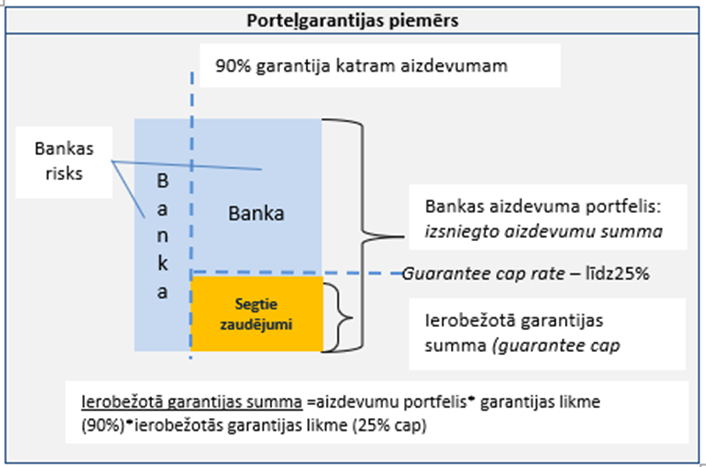 Atšķirībā no individuālajām garantijām, portfeļgarantijas finanšu instrumentā kredītiestāde izsniedz aizdevumu ar sabiedrības “Altum” garantiju šiem noteikumiem atbilstošiem aizdevumiem, neveicot katras garantijas individuālu saskaņošanu ar sabiedrību “Altum”, bet saskaņā ar savstarpējo līgumu informējot Altum par piešķirtajām garantijām. Altum veic izlases pārbaudi, funkcionalitātes ietvaros izmantojot Kredītu reģistrā un Valsts Izglītības informācijas sistēmā Studējošo un absolventu reģistra (turpmāk – VIIS) pieejamo informāciju, kā arī pārbauda garantiju izmaksas pieprasījumus. Programmas ietvaros plānots katru gadu izsniegt kredītiestāžu aizdevumus studentiem vidēji 13 miljonu euro apmērā (pirmajos trīs gadus ikgadējais apjoms būs zemāks: orientējoši 3 miljoni euro, 6 miljoni euro, 9 miljoni euro, ņemot vērā programmai pieejamo ierobežoto finansējumu. Programmai paredzētais finansējums noteikts pieņemot, ka gadā kredītam piesakās vidēji 2 000 studenti, vidējais studiju laiks ir 4 gadi, bet vidējais kredīts (studējošā un studiju) ir 6 500 euro. Programmā būtiski mainīti nosacījumi salīdzinājumā ar pašreizējo kreditēšanas programmu: nav nepieciešams fizisku vai citu personu galvojums, studiju kredīts pieejams studiju maksas apmērā (līdz šim studiju kredīts nebija pieejams dārgāko studiju programmu izmaksu pilnīgai segšanai). Tiek pieņemts, ka līdz 30% pieaugs pieprasījums pēc kredītiem, jo daļa studentu to nevarēja saņemt galvotāja trūkuma dēļ vai tādēļ vispār nepieteicās kredītam. Līdz ar to 2020. gada rudenī, kad programma sāks darboties pilnā apmērā un būs redzams faktiskais pieprasījums, būs iespējams precīzāk novērtēt nepieciešamo finansējumu programmas ieviešanai. Jānorāda, ka Altum garantija ierobežotā  vidējā termiņa valsts budžeta projektā pieejamā finansējuma ietvaros tiks izsniegta aizdevumam par aktuālo mācību gadu, nevis par visu mācību periodu, piemēram, 2020. gada rudenī garantija tiks izsniegta par 1. kursa studijām, 2021. gada rudenī par 2. kursa studijām utt. Programmas daudzkāršojošo iedarbību (multiplier) aprēķina pēc formulas=(1/garantija likme)*(1/ierobežotā garantijas likme). Atbilstoši projekta nosacījumiem šis rādītājs būs vismaz 4,44. Proti, viens euro, kas ir ieguldīts portfeļgarantijā, ļaus izsniegt orientējoši 4,44 euro kredītos. Ja aizdevums ir 4,44 euro, garantija ir 90% jeb garantēti ir 4 euro. No garantētajiem maksimālā izmaksātā kompensācija ir 25% jeb 1 euro.Vidējā termiņa valsts budžeta projektā portfeļgarantijas ieviešanai paredzētais finansējums ir 731 250 euro 2020. gadā, 1 462 500 euro 2021. gadā un 2 193 750 euro 2022. gadā, procentu subsīdijām - 73 483 euro 2020. gadā, 141 440 euro 2021. gadā un 210 503 euro 2022. gadā. Šis finansējums paredzēts programmas īstenošanas zaudējumu (paredzamo un neparedzamo) segšanai studijām Latvijā un sabiedrības “Altum” pārvaldības maksas segšanai (ja būs pieejams finansējums, arī studijām ārvalstīs) - vairāk sadaļā “Sabiedrības “Altum” pārvaldības maksa”.IZM un Altum sadarbībaSaskaņā ar Ministru kabineta 2003.gada 16. septembra noteikumu Nr. 528 “Izglītības un zinātnes ministrijas nolikums” 5.16. apakšpunktu, IZM organizē un koordinē studiju kreditēšanu un studējošo kreditēšanu — kredītu izsniegšanu, apkalpošanu, administrēšanu, dzēšanu, kā arī kredītu un kredīta procentu piedziņu. Tas paliks spēkā attiecībā uz esošo kreditēšanas sistēmu, kamēr visi līdz 01.04.2020. izsniegtie kredīti tiks atmaksāti, dzēsti vai piedzīti.Attiecībā uz jauno kreditēšanas sistēmu, IZM veidos studiju un studējošo kreditēšanas politiku, izstrādājot normatīvo regulējumu un uzraudzīs jaunā kreditēšanas modeļa īstenošanu savas kompetences ietvaros.Jaunā kreditēšanas modeļa ieviešanai IZM slēgs ar sabiedrību “Altum” līgumu par sadarbību un kreditēšanas sistēmas koordinēšanu - par portfeļgarantijas finansēšanu, ieviešanu, uzraudzību un savstarpēju informācijas apmaiņu.Garantijas likme un ierobežotā garantijas likmeProjektā garantijas likme noteikta līdz  90% no aizdevuma neatmaksātās pamatsummas. Šāda garantijas likme ir arī pašreizējā programmā (MK noteikumi nr.220) un noteikta arī Erasmus+ Master Student LGF. Arī komercbankas FNA aptaujā norādīja, ka līdz 90% ir optimālā garantijas likme, jo studiju vai studējošo kredīts lielākajā daļā gadījumu būs studējošo pirmās saistības, tiem nav kredītvēstures un no kreditēšanas riska studējošo kredīts ir pielīdzināms nenodrošinātam patēriņa kredītam. Zaudējumu iestāšanās gadījumā no kredīta ņēmēja lielākajā daļā gadījumu nebūs iespējams atgūt neatmaksātu aizdevuma summu (vai būs iespējams atgūt nelielu daļu ļoti ilgā laika posmā). Nosakot zemāku garantijas likmi, pieaugtu kredīta likme, jo likmē tiktu iekļauta lielāka daļa neatmaksāto aizdevumu. Eiropas Komisijas Konkurētspējas ģenerāldirektorāts 2019. gada 30. oktobra atbildē Finanšu ministrijas Komercdarbības atbalsta kontroles departamentam ir apstiprinājis, ka studentu kredītiem ir piemērojama  garantija līdz 90%.Ierobežotā garantijas likme, jeb procentuālais zaudējumu slieksnis, noteikts līdz 25% no garantiju portfeļa. Likme noteikta, veicot kredītiestāžu aptauju, izvērtējot līdzšinējās programmas zaudējumus un šāda likme ir arī Erasmus+ Master Student LGF instrumentā. Minētā ir maksimālā likme. Katrai  kredītiestādei piemērojamo likmi sabiedrība “Altum” noteiks, izvērtējot kredītiestādes pieteikumā norādīto pamatojumu un informāciju par kredītiestādes plānotā aizdevumu portfeļa risku novērtējumam, ņemot vērā vēsturiskos zaudējumus pielīdzināmiem portfeļiem un plānoto neatmaksāto zaudējumu atgūšanas likmi (ex-ante recovery rate), kuru nosaka, pieņemot, ka atgūtās summas netiek atgrieztas sabiedrībai “Altum”, bet jau sākotnēji līgumā tiek koriģēta garantijas un ierobežotā garantijas likme. Kredītiestāžu pieteikšanās un līgumu slēgšanaPortfeļgarantiju programmas finansējumam sabiedrībā “Altum” varēs pieteikties jebkura kredītiestāde, kas ir tiesīga sniegt kreditēšanas pakalpojumus Latvijā un vēlas izsniegt kredītus studentiem. Lai nodrošinātu, ka pieteikšanās ir atklāta, sabiedrība “Altum” par nosacījumiem informēs FNA, lai par nosacījumiem laicīgi būtu informēti visi tirgus dalībnieki un nosacījumi būtu skaidri un saprotami. Pieteikumu iesniegšanai nebūs noteikts ierobežots termiņš, jo kredītiestādēm ir nepieciešams atšķirīgs termiņš, lai sagatavotu nepieciešamo infrastruktūru, procesus un citi.Kredītiestādēm netiks izvirzīti kritēriji, bet sabiedrība Altum izvērtēs kredītiestāžu kapacitāti, vēsturiskos un plānotos darbības apjomus, lai plānotais garantiju apjoms būtu atbilstošs potenciālajiem kreditēšanas apjomiem, kā arī kapacitāti veikt kreditēšanu atbilstoši MK noteikumiem. Līgumos ar kredītiestādēm būs paredzēta iespēja finansējumu pārdalīt starp kredītiestādēm atbilstoši faktiskajiem kreditēšanas apjomiem. Garantiju apjoms plānots atbilstoši prognozējamam studentu skaitam un garantijas būs pieejamas visiem studentiem, kas vēlas saņemt kredītus, attiecīgi arī garantijas būs pieejamas visām kredītiestādēm, kas vēlas strādāt ar šo klientu grupu un kurām ir atbilstoša kapacitāte.Pārredzamības nosacījumu sabiedrība “Altum” izpildīs, informējot FNA un kredītiestādes par pieteikšanās nosacījumiem un pamatojumu sabiedrības “Altum” vērtējumam, lai dalībniekiem būtu skaidrs un saprotams pieteikumu izskatīšanas process. Savukārt nediskriminācijas nosacījumu sabiedrība “Altum” nodrošinās ar pieteikšanās nosacījumiem. Sabiedrība “Altum” plāno vienoties par programmas ieviešanu ar 3-4 kredītiestādēm (ja būs pieteikušās). Tā kā nebūs ierobežots pieteikšanās termiņš, kredītiestādes varēs iesniegt pieteikumu sev vēlamā laikā. Līgumā ar kredītiestādēm sabiedrība “Altum” noteiks minimālo izsniedzamo aizdevumu kopsummu, kuru kredītiestādei būs jāsasniedz noteiktā termiņā, un kuru nesasniegšanas gadījumā varēs pārdalīt citām kredītiestādēm. Sabiedrība “Altum” un kredītiestādes varēs vienoties par pieejamā finansējuma pārdali starp kredītiestādēm līguma īstenošanas laikā, ja kāda kredītiestāde izsniedz aizdevumus lielākā apjomā, bet citas mazākā, kā arī finansējuma papildināšanu, ja sabiedrība Altum būs pieejams papildus finansējums. Šī nosacījuma mērķis ir izvairīties no situācijas, kad kredītiestādei ir pieejams finansējums, taču tā neizmanto programmas finansējumu un neveido jaunu aizdevumu portfeli. Plānots, ka aizdevumu portfeli varēs veidot 4-6 gadus (pilns mācību cikls). Sabiedrības “Altum” un kredītiestāžu līgumā tiks noteikts, ka sabiedrība “Altum” un kredītiestādes var vienoties par aizdevuma portfeļa izveides termiņa pagarināšanu uz ilgāku termiņu vai vienoties par jaunu portfeļu veidošanu, ja mainās programmas ieviešanas nosacījumi. Projektā noteiktā finansējuma ietvaros sabiedrība “Altum” nodrošinās nepārtrauktu kredītiestāžu pieteikšanos šādu iemeslu dēļ: piesakās mazāk kredītiestādes kā pieejams finansējums, kredītiestādes veido aizdevumu portfeļus mazākos apjomos kā pieejams finansējums vai laika gaitā citas kredītiestādes izrāda vēlmi sadarboties.Līgumā ar kredītiestādēm tiks arī noteikts kredītiestāžu pienākums aizdevumu portfeli veidot atbilstoši līdzšinējai kredītpolitikai, visas finansiālās priekšrocības nodot kredītu ņēmējiem, nodrošināt iespēju sabiedrībai “Altum” veikt pārbaudes, kā arī kredītiestādes pienākumu sniegt atskaites par programmas īstenošanu.Kreditēšanas nosacījumi studējošajiemProgrammā tiks vienkāršotas administratīvās procedūras kredīta izsniegšanai un neatmaksāto kredītu piedziņai un līguma noformēšana notiks pārsvarā attālināti, ar elektronisko parakstu. Kredītiestādes pirms aizdevuma piešķiršanas izvērtēs studējošā atbilstību projektā paredzētajām prasībām un kreditēšanas prasībām un kredītiestādes kredītpolitikai, pieļaujot to, ka studējošajam var nebūt pastāvīgi ienākumi. Vienlaicīgi kredītiestādes vērtēs, vai aizdevuma pretendentam nav saistības vai parādi, kas kredītiestādes ieskatā apgrūtinātu studējošā iespējas uzņemties saistības vai atmaksāt kredītu. Projekts neparedz pienākumu kredītiestādei sniegt studējošajam kreditēšanas pakalpojumus un kredītiestādes, ievērojot kredītpolitiku, varēs atteikt kredīta piešķiršanu.Līguma slēgšana paredzēta notariālā akta kārtībā vai standarta kārtībā. Līgumi notariālā akta kārtībā ievērojami paātrinātu zaudējumu piedziņu, ja kredītu ņēmējs neveic kredīta atmaksu (nav nepieciešama tiesvedība trīs instancēs, jo tādā gadījumā piedziņa notiks nevis prasības kārtībā, bet bezstrīdus kārtībā).Standarta notariālās palīdzības izmaksas veido zvērināta notāra amata atlīdzība, pievienotās vērtības nodoklis un valsts nodeva par notariālo darbību izpildi 3,56 euro apmērā. Projekta izstrādes procesā ir panākta vienošanās ar Latvijas Zverināto notāru padomi par īpašu zvērināta notāra amata atlīdzības taksi par studiju un studējošo līgumiem, samērojot, no vienas puses, zvērināta notāra atbildību un ieguldītos resursus, un, no otras puses, notariālajai palīdzības pieejamību studējošiem: studiju un studējošo līguma summa līdz 5 000 euro- zverinātā notāra amata atlīdzība par notariālā akta taisīšanu par darījumu 60 euro  plus pievienotās vērtības nodoklis;līguma summa 5 001- 10 000 euro- 68 euro plus pievienotās vērtības nodoklis;līguma summa 10 000- 15 000 euro- 75 euro  plus pievienotās vērtības nodoklis;līguma summa no 15 001 euro- 0.5% no darījuma summas  plus pievienotās vērtības nodoklis.Tieslietu ministrija izstrādās un virzīs uz izskatīšanu grozījumus Ministru kabineta 2013. gada 3. septembra noteikumos Nr. 737 "Noteikumi par zvērinātu notāru atlīdzības taksēm un to noteikšanas kārtību".Standarta līgumu gadījumā līgumu slēgšana un piedziņa saistību nepildīšanas gadījumā tiks veikta atbilstoši katras kredītiestādes piemērotai praksei patērētāju kreditēšanā (prasību cedēšana vai piedziņa), līdz ar to kredītņēmējs varēs ņemt vērā šo aspektu, izvēloties kredītiestādi. Civilprocesa likums paredz dažādus piedziņas procesa veidus. Starp tiem ir gan piedziņa prasības kārtībā, gan piedziņa bezstrīdus kārtībā. Prasība piedziņas kārtībā nozīmē, ka kreditors vēršas tiesā ar prasības pieteikumu un tiesvedība šajā ziņā var ilgt vairākus gadus, trijās instancēs ar klātienes tiesas sēdēm. Šāds process ir piemērots lietām, kurās jānodibina daudz faktu, pastāv strīds par tiem, ir interpretācijas jautājumi par tiem. Jautājumos, kuros ir skaidrs maksājumu grafiks un vienkārši apliecināma tā izpilde, šāds process nav lietderīgs, tomēr tad ir nepieciešams, ka dokumentu un faktu apliecina ar publiski ticamu dokumentu. Tādu var izsniegt notārs. Šobrīd šāda sistēma pastāv un to aktīvi izmanto aizdevuma līgumos, kuri ir noslēgti kā notariāli akti - publiski dokumenti (nevis kā privātā kārtā slēgts darījuma līgums), kādēļ tiek uzskatīts, ka tie ir drošāki. Neizpildes gadījumā kreditors nevēršas tiesā, bet dodas pie notāra, iesniedz pierādījumus par neizpildi un notārs sagatavo dokumentu, kas to konstatē. Kreditors iesniedz to tiesu izpildītājam. Procesa izmaksas un laiks ir būtiski mazākas. Tas ir īpaši būtiski, ja runa ir par kredītu, kura summa ir daži tūkstoši eiro. Vienlaikus bezstrīdus piedziņa nenozīmē, ka kredītiestāde nepiedāvā risināt maksātspējas problēmas pirms tam pārrunu ceļā. Līguma slēgšanas procedūra un piedziņas kārtība notiks atbilstoši katras kredītiestādes līdzšinējai praksei līdzīgos produktos un studenti varēs ņemt vērā šos nosacījumus, izvēloties sadarbības kredītiestādi.Studiju kredītu var izsniegt secīgai pieaugošā līmeņa studiju programmu apgūšanai. Piemēram, pēc bakalaura studijām apgūstot  maģistra studiju programmu, un tādā gadījumā kredīta atmaksa par pirmo (bakalaura studiju) kredītu tiek atlikta. Studiju kredītu var izsniegt atkārtoti tā paša studiju līmeņa programmas apgūšanai, taču šādā gadījumā pirmā studiju kredīta atmaksa netiek atlikta, lai izvairītos no atkārtotas iestāšanās bakalaura studiju programmā kā uz kredīta atmaksas pagarināšanas veidu un tādēļ, ka valsts finansējums ir pieejams ierobežotam skaitam izsniedzamo kredītu, un būtu samērīgi novirzīt to tiem, kas vēl nav ieguvuši pirmo izglītību attiecīgajā studiju līmenī.  Vienlaicīgi ja sākotnēji studējošā kredīts tika paņemts, piemēram, tikai pirmajam kursam, vēlāk kredīta summu var palielināt, lai nodrošinātu sociālās vajadzības studijām turpmākajos kursos līdz programmas pabeigšanai. Tiem, kas atrodas studiju pārtraukumā (“akadēmiskā atvaļinājumā”) tiek noteikts 2 gadu termiņš, kurā viņiem nav jāmaksā procenti un pēc kura jāsāk kredītu atmaksa. Ja pārtraukums  pārsniedz 731 kalendāro dienu (2 gadus), studējošajam jāsāk maksāt kredītu procentus un atmaksāt kredīta pamatsummu. Divu gadu termiņš ir samērīgs, lai pieņemtu lēmumu par studiju turpināšanu. Ierobežojums ir arī nepieciešams, lai studiju pārtraukums netiek izmantots kā kredīta atmaksas atlikšanas veids.Gan studiju, gan studējošā kredītu var saņemt pilna un nepilna laika studējošie. Projekta 28. punkts paredz kredītiestādēm pirms kārtējā akadēmiskā gada sākuma nosūtīt kredītņēmējam informāciju par iespēju pārtraukt kredīta turpmāko izsniegšanu. Normas mērķis ir sociāli atbildīga kreditēšana, pēc iespējas mudinot kredīta ņēmēju neuzņemties pārāk lielas kredītsaistības studiju laikā. Par šādu risinājumu tika panākta vienošanās pārrunās ar Altum, FNA un LSA un šādu risinājumu kredītiestādes var izveidot kā automātisko paziņojumu.Studējošā kredīta summa ir noteikta kā 0,8 jeb 80% no minimālā atalgojuma valstī, jo no minimālās mēnešalgas tiek maksāts iedzīvotāju ienākuma nodoklis, savukārt no kredīta šāda summa netiek atvilkta. Reizinot ar koeficientu 0.8 studējošā kredīta summa ir vienkāršotā veidā pietuvināta neto minimālajam atalgojumam valstī. Kredītlīgumā noteiktā studējošā kredīta summa mēnesī netiek mainīta līguma darbības laikā, ja valstī tiek mainīta (piemēram, pacelta) minimālā mēnešalga. Pārrunās par projektu ar LSA un FNA tika apspriests t.sk. variants, ka šādā gadījumā varētu notikt kredītlīguma grozījumi, taču tas nozīmētu papildus administratīvās izmaksas, kas nav samērīgas pret tipiski nelielo minimālās algas pieaugumu un šāds risinājums netika atbalstīts.Projektā ir ieviests Noslēguma jautājumu 59.punkts, lai noregulētu jautājumu par kredīta atmaksas atlikšanu gadījumā, ja pirmais kredīts ir piešķirts pēc MK noteikumiem Nr.220, savukārt nākamais ir piešķirts saskaņā ar jauno regulējumu. Nosacījumi par procentu likmes starpības segšanuKredīta ņēmējiem, kuri tiek eksmatrikulēti bez diploma, nesedz starpību starp likmēm, ja tā ir virs pieciem procentiem. Izņēmums ir  eksmatrikulētie pēc doktora studiju programmas apguves, jo atšķirībā no pārējo studiju programmu eksmatrikulētiem bez diploma, eksmatrikulētie pēc doktora studiju programmas apguves bez diploma nav nesekmīgi - tie ir pabeiguši studiju posmu un tiem ir sācies promocijas darba izstrādes posms. Vienlaicīgi, projekts ierobežo kopējo laika posmu, kura ietvaros ir jāsāk kredīta atmaksa (10 gadi- 23. un 43. punkti). Tādēļ, ka tā nav nesekmības pazīme, kredīta ņēmējiem, kas eksmatrikulēti bez diploma pēc doktora studiju programmas apguves, izņēmuma kārtā piemēro procentu likmes starpības segšanu no valsts budžeta līdzekļiem.Projekts paredz dažādu kārtību attiecībā uz procentu maksājumiem studiju laikā. Proti, par studiju kredītu procentus studiju laikā sedz valsts, par studējošā kredītu procentus sedz pats studējošais. Atšķirīga kārtība ir noteikta, jo studiju kredīts tiek pārskaitīts augstskolai. Savukārt studējošā kredīts tiek pārskaitīts studējošajam, un neparedz ierobežojumus izmantošanā (noteikt un pārbaudīt kādus ierobežojumus būtu nesamērīgs administratīvais slogs). Līdz ar to, ja studējošā kredīts būtu bezprocentu aizdevums studiju laikā, palielinātos varbūtība, ka tas tiktu izlietots neatbilstoši mērķim, piemēram, aizstājot patēriņa kredītus, vai arī ieguldot finanšu instrumentos u.c.Dzēšanas regulējumsKredīti tiek dzēsti bērnu dzimšanas gadījumā tiem, kas pabeidza studijas ar diplomu (šī prasība attiecās tai skaitā uz doktora grāda ieguvējiem).Dzēšana invaliditātes gadījumos ir paredzēta tad, kad situācija ir pasliktinājusies pēc kredīta izmaksas, studiju vai kredīta atmaksas laikā: no III uz II invaliditātes grupu, no II uz I grupu, vai arī pirmoreiz tiek noteikta I vai II invaliditātes grupa.Studējošais, kuram jau ir invaliditāte uz kredīta saņemšanas brīdi, var pieņemt informētu lēmumu par studijām un kredītsaistību uzņemšanos un tam dzēšana invaliditātes gadījumā nepienākas. Dzēšana ir paredzēta situācijai, kad ir neparedzami iestājusies invaliditāte pēc kredīta izmaksas vai arī invaliditātes grupa neparedzami mainījusies uz smagāku (uz I vai II).Kompensāciju izmaksas kārtībaProjektā ir paredzēts, ka kompensāciju izmaksas kārtību nosaka saskaņā ar civiltiesiskajiem līgumiem, kas noslēgti starp sabiedrību "Altum" un kredītiestādi. Sabiedrība “Altum” garantijas kompensāciju izmaksās kredītiestādei brīdī, kad kredītiestāde konstatē gadījumu - 90 dienas kavēti maksājumi. Šādos gadījumos kredītiestāde iesniegs Altum garantijas pieteikumu, Altum atbilstoši VIIS pieejamai informācijai (līdz ar to augstskolu vai citās informācijas sistēmās kļūdaini ievadīta vai ar atpakaļejošu datumu ievadīta informācija neietekmēs garantijas spēkā esamību) izvērtēs, vai darījums atbilst šī normatīvā regulējuma un līguma nosacījumiem un par atbilstošiem darījumiem, ievērojot ierobežoto garantijas summas limitu, izmaksās kompensāciju. Pēc garantijas izmaksas kredītiestāde veiks piedziņu atbilstoši kredītiestādes praksei līdzīgos darījumos (prasību cedēšana vai piedziņa vai cita kredītiestādes standarta prakse darbam ar parādniekiem) un noslēgtajam līgumam (standarta vai notariālā formā) ar kredīta ņēmēju. Tā kā par plānoto atgūto summu (ex-ante recovery rate) Altum un kredītiestādes līgumā tiks koriģēta garantijas likme/ierobežotā garantijas likme, nebūs nepieciešama sabiedrības “Altum” un kredītiestāžu sadarbība piedziņas jautājumos t.i., turpmāka programmas finansējuma korekcija netiks veikta, pamatojoties uz kredītiestāžu faktisko atgūšanu. Šāda prakse ir arī citos portfeļgarantiju līgumos, kurus ir liels skaits mazu darījumu, piemēram, EIF ERASMUS+ Master LGF vai EaSI garantijas, un ļauj efektīvāk veikt piedziņu, izvairīties no administratīvajām darbībām, kuru rezultātā procesa izmaksas pārsniedz ieguvumus. Vienlaicīgi jānorāda, ka ierobežotā garantijas likme motivē kredītiestādes vērsties pret kredītu nemaksātājiem, taču piedāvātais modelis to ļauj nodrošināt izmaksu ziņā efektīvākā veidā. Valsts atbalsta nosacījumi Programmā nebūs valsts atbalsts kredītu ņēmējiem, jo kredītu ņēmēji ir fiziskas personas – studenti. Valsts atbalsts nebūs arī kredītiestāžu līmenī, līdzīgi kā citos portfeļgarantiju instrumentos, jo finansiālās priekšrocības tiks nodotas aizdevumu saņēmējiem:-	garantijas likme neatšķiras no līdzšinējās MK noteikumu nr. 220 11.1. punktā noteiktās - līdz 90% no kredītu summas;-	līgumu ar Altum varēs slēgt ikviena kredītiestāde, kas vēlas kreditēt studējošos un noslēgs ar sabiedrību “Altum” sadarbības līgumu;-	finansiālās priekšrocības kredītiestāde nodos kredītu ņēmējiem pieejamāka finanšu pakalpojumu veidā - aizdevuma saņemšanai nebūs nepieciešams fiziskas vai juridiskās personas galvojums vai kredīta ņēmēja ienākumi, līdz ar to aizdevumu likme būs zemāka, nekā citiem nenodrošinātiem aizdevumiem (aizdevumu procentu likmes un nodrošinājuma koeficienta samazinājums);-	kredītiestādei piemērojamo ierobežotās garantijas likmi sabiedrība “Altum” noteiks atbilstoši kredītiestādes sniegtajam pamatojumam -  vēsturiskajiem portfeļa datiem (salīdzināmu aizdevumu portfeļu zaudējumi, atgūtās summas u.c.), plānotai kredītpolitikai un citiem finansēšanas principiem;-	kredītiestāde uzņemsies risku katra darījuma līmenī vismaz 10% apjomā;-	garantija tiks izmaksāta tikai atbilstoši faktiskajam pamatsummas atlikumam (netiks segtas citas kredītiestāžu izmaksas, izņemot gadījumus, ja studējošam studiju vai kredīta atmaksas laikā iestājusies nāve vai nepārejoša invaliditāte).Ekonomiskās priekšrocības kredītiestāžu līmenī tiks izslēgtas, nodrošinot atklātu, pārredzamu, nediskriminējošu kredītiestāžu pieteikšanos; kredītiestādes veidos jaunus aizdevumu portfeļus no saviem resursiem; kredītiestādes risks katram darījumam nebūs mazāks par 10%. Līgumi tiks noslēgti ar vairākām kredītiestādēm, tādēļ kredītiestādes savstarpēji konkurēs ar aizdevuma procentu likmi un citām pakalpojuma atšķirībām.Eiropas Komisijas Konkurētspējas ģenerāldirektorāts 2019. gada 30. oktobra atbildē Finanšu ministrijas Komercdarbības atbalsta kontroles departamentam uz Izglītības un zinātnes ministrijas un Altum sagatavoto pieprasījumu ir apstiprinājis, ka studentu kredītiem ir piemērojama garantija līdz 90% un aprakstītais ieviešanas mehānisms nodrošina, ka studentiem tiek nodotas programmas priekšrocības un programmā nav valsts atbalsts.Kredīti studijām ārvalstīs:Projekts daļēji izpilda Augstskolu likuma deleģējumu, ieviešot ar valsts budžeta līdzekļu finansēto garantiju studijām Latvijā. Ar projektu daļēji netiek izpildīts Augstskola likuma deleģējums (daļa no 79.panta, 82.panta pirmās daļas ceturtais teikums), jo netiek ieviesti kredīti, kas ir garantēti no  Eiropas Savienības fondu vai starptautisko finanšu institūciju līdzekļiem un kredīti studijām ārvalstīs.Šie jautājumi ir saistīti, jo ministrijas mērķis virzot attiecīgus grozījumus Augstskolu likuma 79.pantā (14.11.2019. likuma redakcijā, kas stājas spēkā 01.01.2020.) bija nākotnē nodrošināt kredītus studijām ārvalstīs ar Eiropas Savienības fondu vai starptautisko finanšu institūciju līdzekļiem. Iespējas nodrošināt šādu finansējumu būs, ja sabiedrībai “Altum” būs pieejams finansējums riska segumam no citiem resursiem, piemēram, izvērtējama dalība Eiropas Komisijas un Eiropas investīciju bankas veidojamajā dalītā riska investīciju fondā “InvestEU. Šī fonda daļā “MS Compartment” ir paredzēti garantiju vai portfeļgarantiju finanšu instrumenti izglītībai un iemaņām. Tā kā nosacījumi šiem kredītiem vēl nav zināmi, to šobrīd nav iespējams noteikt projektā. No budžeta līdzekļiem netiek nodrošināti kredīti studijām ārvalstīs, jo:1) pašlaik nav tehniskā risinājuma, kas novērš administratīvo slogu kredītiem studijām ārvalstīs.Studējošo kreditēšanā iepriekšējā normatīvā regulējuma (MK noteikumi Nr. 220) administratīvais slogs noteica to, ka neviena kredītiestāde vairs nevelējas piedalīties kredītu izsniegšanā nedz studijām Latvijā, nedz studijām ārvalstīs.Studijām Latvijā administratīvais slogs (izziņas no augstskolām, Excel datņu pārsūtīšanu starp SZA un kredītiestādēm u.c.) tiek noņemts ar to, ka informācija kredītiestādēm būs pieejama no Valsts izglītības informācijas sistēmas Studējošo un absolventu reģistra. Kredītu izsniegšanai studijām ārzemēs nav šāda vienota informācijas avota par to, vai studiju programma atbilst Augstskolu likuma prasībām (ir akreditēta, licencēta utt.), vai studējošais studē, nav eksmatrikulēts, kāda ir studiju maksa utt.Eiropas Komisijas un Eiropas Investīciju bankas veidotajos instrumentos visticamāk būs cits risinājums administratīvā sloga mazināšanai- iespējams, nebūs prasību pārbaudīt studiju programmas vai iestādes akreditācijas faktu, savādāki nosacījumi par riska dalīšanu starp garantijas izsniedzēju un kredītiestādi, kā arī citi nosacījumi. Regulējums ir ieviešams, kad šie nosacījumi būs zināmi;2)  likumā “Par valsts budžetu 2020. gadam” budžeta portfeļgarantijas finansēšanas apmērs paredzēts orientējoši   2 000 kredītiem 6 500 euro apmērā. Savukārt, kredītu apmērs studijām ārvalstīs ir tipiski vismaz 20 000 – 27 000 euro. Tātad, viens kredīts studijām ārvalstīs liegtu iespēju saņemt orientējoši 3-4 kredītus studijām Latvijā. No augstākās izglītības pieejamības viedokļa ministrijas prioritāte ir nodrošināt iespējas studēt Latvijā.  Ņemot vērā tai skaitā to, ka lielākā daļa no ārvalstīs studējošiem pēc studiju pabeigšanas nav Latvijas rezidenti un nodokļu maksātāji.Sabiedrības “Altum” programmas ieviešanas maksaAtbilstoši Attīstības finanšu institūcijas likuma 12. panta trešajai daļai sabiedrība “Altum” pirms programmas apstiprināšanas Ministru kabinetā novērtē programmas ietekmi, riskus un sagaidāmos zaudējumus, finansiālos rezultātus un programmas īstenošanas izmaksas. Portfeļgarantiju instrumentos ieviešanas maksu iespējams segt no programmas finansējuma un/vai kredīta ņēmēju (studējošo) maksājumiem. Kredīta ņēmēju maksājumi paaugstinātu kredīta izmaksas studējošiem, tādēļ Altum atbilstoši AFI likuma 12.3. punkta noteiktā programmas ieviešanas maksa tiks segtas no programmas valsts budžeta finansējuma (nebūs nepieciešams papildu valsts budžeta finansējums). Portfeļgarantiju ieviešanai būs nepieciešama mazāka darbinieku iesaiste kā individuālajās garantijās, taču sākotnēji faktiskās izmaksas būs lielākas, ņemot vērā programmas izstrādi (arī pirms noteikumu apstiprināšanas MK), uzsākšanu, IT risinājumu izveidi un konsultāciju sniegšanu kredītiestādēm par programmas nosacījumiem. Programmas īstenošanas laikā galvenās darbības būs saistītas ar kredītiestāžu aizdevumu portfeļu uzraudzību, pārbaužu veikšanu, garantiju pieteikumu izvērtēšanu.  Portfeļgarantiju ieviešanas maksa nepārsniegs Eiropas Komisijas 2014. gada 3. marta Komisijas Deleģētās regulas (ES) Nr. 480/2014, ar kuru papildina Eiropas Parlamenta un Padomes Regulu (ES) Nr. 1303/2013, ar ko paredz kopīgus noteikumus par Eiropas Reģionālās attīstības fondu, Eiropas Sociālo fondu, Kohēzijas fondu, Eiropas Lauksaimniecības fondu lauku attīstībai un Eiropas Jūrlietu un zivsaimniecības fondu un vispārīgus noteikumus par Eiropas Reģionālās attīstības fondu, Eiropas Sociālo fondu, Kohēzijas fondu un Eiropas Jūrlietu un zivsaimniecības fondu, 13. panta 3. punkta d) apakšpunktā norādītās robežvērtības, kas garantiju gadījumā ir 10% no programmas ieguldījumu kopsummas, kas samaksāta finanšu instrumentam (riska seguma), proti, 15 gadu periodā kopsummā ne vairāk kā 10% no ikgadējo izsniegtu saistību risku seguma. Šis ir maksimālais iespējamais slieksnis un precīzs finansējums atbilstoši Attīstības finanšu institūcijas likuma 12. pantam trešajai daļai (Finanšu institūcija pirms programmas apstiprināšanas Ministru kabinetā novērtē programmas ietekmi, riskus un sagaidāmos zaudējumus, finansiālos rezultātus un programmas īstenošanas izmaksas.) tiks noteiks pirms projekta apstiprināšanas Ministru kabinetā, kad būs saskaņots programmas ieviešanas modelis.  Atbilstoši AFI likuma 12.3.pantam programmas ieviešanas maksa ietvers visas programmas ieviešanai attiecināmās maksas (administratīvās, operacionālie riski, kapitāla atdeve u.c.).  Sabiedrības “Altum” un IZM līgumā tiks noteikta informācija par  praktisku Altum un IZM sadarbību, t.sk. par atskaišu sniegšanu un datu pārbaudi.Projekta 3.pielikums “ Programmas “studiju un studējošo portfeļgarantijas” rādītāju novērtējums” izstrādāts ierobežotas portfeļgarantijas portfelim pilnam pirmajam studiju ciklam – piešķiršana līdz 2023.gadam, no 2024.gada tikai 2023.gadā piešķirto kredītu izsniegšana, kas noslēdzas 2026.gadā. 2024.gadā tiks veidots jauns portfelis (arī jauns rādītāju novērtējums), kurā atkal sākotnēji tiks iekļauti kredīti tikai 1.kursa studentiem, 2027.gadā visu kursu studentiem, līdz 2030.gadā pēdējā izmaksa 4.kursa studentiem. Ierobežotu portfeļgarantiju prakse ir ierobežot jaunu saistību iekļaušanu portfelī 3-5 gadu termiņā, lai būtu iespējams izvērtēt portfeļa darbības rezultātus un nepieciešamā finansējuma (cap) apjomu.Programmai paredzētais finansējums atbilst konceptuālā ziņojuma "Par studiju un studējošo kreditēšanas no kredītiestāžu līdzekļiem ar valsts vārdā sniegto galvojumu modeļa maiņu" (Ministru kabineta 2019.gada 17.jūlija rīkojums Nr.382) 7.tabulā norādītajam finansējuma apjomam un sadalīsies starp programmas 1. un 2.portfeli. Pirmajam ieviešanas ciklam finansējums nepieciešams ne vairāk kā 11 700 000 euro (2020.gadā 731 250  euro, 2021.gadā 1 462 500  euro, 2022.gadā 2 193 750  euro, 2023.gadā 2 925 000  euro, 2024.gadā 2 193 750  euro, 2025.gadā 1 462 500  euro, 2026.gadā 731 250  euro), savukārt vadības maksa proporcionāli sadalās starp 1.portfeli (attiecināta līdz 2041.gadam) un 2.portfeli (attiecināta līdz 2048.gadam) un tiks segta no starpības starp aprēķināto un faktisko ierobežotās garantijas likmi norādītā valsts budžeta finansējuma ietvaros.Datu apmaiņa:Lai nodrošinātu jaunā studējošo kreditēšanas modeļa darbību, pielikumā ir aprakstīta nepieciešamā datu apmaiņa (datne: Piel1_datu apmaiņa_140420).Kredītiestādēm ir nepieciešams laiks, lai veiktu izmaiņas savās informācijas sistēmās, pielāgojoties automātiskai datu apmaiņai ar VIIS. Pēc kredītiestāžu sniegtās informācijas nepieciešamais laiks automātiskās datu apmaiņas izveidei ir no 12 līdz 18 mēnešiem. Kredītiestādes ir ieinteresētas automatizācijā, bet šobrīd nevar garantēt, ka IT izstrādes rindā prioritātēs varēs būt gatavas visas ieinteresētās  kredītiestādes. Šis ir svarīgi, lai kredītiestādes nenobītos šogad piekrist iesaistīties kreditēšanās pirmajā gadā tikai tādēļ vien, ka nevar garantēt, ka minētais jautājums tiks iekļauts IT izstrādes rindā, kā prioritārs. Lai padarītu iespējamu jaunā kreditēšanas modeļa ieviešanu jau agrāk, kā pagaidu risinājums līdz 2022. gada 1. jūlijam tiek plānots, ka kredītiestāžu darbiniekiem tiks dota ierobežota pieeja VIIS konkrēta studējošā, kas pieteicās kredītam, datu pārbaudei. Tā kā vēsturiskā informācija par jauniem kredītiem, kas tiks izsniegti pēc 2020. gada 1. aprīļa arī būs pieejama ar atlikto pārejas termiņu, tad šajā pārejas posmā nepieciešamības gadījumos kredītiestādēm būs tiesības prasīt studējošajam informāciju par to, kurai studiju programmas apguvei bija piešķirts kredīts (augstskolas izziņu). Lai nodrošināt noteikumu projekta 49. 50. un 51. punktā noteikto, tehniskā risinājuma funkcionalitātes robežās kredītiestādes, Altum un IZM izmantos VIIS pieejamo informāciju, to nedublējot savstarpējās atskaitēs. Pārbaužu veikšanai funkcionalitātes robežās tiks izmantota VIIS esošā informācija, pārliecinoties, ka atbilstoši  VIIS esošai informācijai aizdevumu izsniegšanas un izmaksas laikā studējošais atbilda šī normatīvā akta nosacījumiem. Par miršanas faktu kredītiestādēm un Altum būs  iespēja bez maksas saņemt informāciju no Iedzīvotāju reģistra.Ministru kabineta 2001. gada 29. maija noteikumi Nr. 220 "Kārtība, kādā tiek piešķirts, atmaksāts un dzēsts studiju kredīts un studējošā kredīts no kredītiestādes līdzekļiem ar valsts vārdā sniegtu galvojumu", Ministru kabineta 2001. gada 29. maija noteikumi Nr. 219 "Kārtība, kādā tiek piešķirts, atmaksāts un dzēsts studiju kredīts no valsts budžeta līdzekļiem" un Ministru kabineta 2001. gada 23. oktobra noteikumi Nr. 445 "Kārtība, kādā no valsts budžeta līdzekļiem tiek piešķirts un atmaksāts studējošo kredīts" ar šo noteikumu spēkā stāšanos zaudēs spēku, un vienlaikus noteikumi tiek papildināti ar noslēguma jautājumiem, kuri nosaka, ka  uz šo noteikumu pamata noslēgto kredītu līgumu izpildei piemēro Ministru kabineta 2001. gada 29. maija noteikumus Nr. 220 "Kārtība, kādā tiek piešķirts, atmaksāts un dzēsts studiju kredīts un studējošā kredīts no kredītiestādes līdzekļiem ar valsts vārdā sniegtu galvojumu", Ministru kabineta 2001. gada 29. maija noteikumus Nr. 219 "Kārtība, kādā tiek piešķirts, atmaksāts un dzēsts studiju kredīts no valsts budžeta līdzekļiem" un Ministru kabineta 2001. gada 23. oktobra noteikumus Nr. 445 "Kārtība, kādā no valsts budžeta līdzekļiem tiek piešķirts un atmaksāts studējošo kredīts".3.Projekta izstrādē iesaistītās institūcijas un publiskas personas kapitālsabiedrībasIZM, LSA, Altum, FNA, kredītiestādes.4.Cita informācijaNav. II. Tiesību akta projekta ietekme uz sabiedrību, tautsaimniecības attīstību un administratīvo slogu II. Tiesību akta projekta ietekme uz sabiedrību, tautsaimniecības attīstību un administratīvo slogu II. Tiesību akta projekta ietekme uz sabiedrību, tautsaimniecības attīstību un administratīvo slogu II. Tiesību akta projekta ietekme uz sabiedrību, tautsaimniecības attīstību un administratīvo slogu II. Tiesību akta projekta ietekme uz sabiedrību, tautsaimniecības attīstību un administratīvo slogu II. Tiesību akta projekta ietekme uz sabiedrību, tautsaimniecības attīstību un administratīvo slogu II. Tiesību akta projekta ietekme uz sabiedrību, tautsaimniecības attīstību un administratīvo slogu II. Tiesību akta projekta ietekme uz sabiedrību, tautsaimniecības attīstību un administratīvo slogu II. Tiesību akta projekta ietekme uz sabiedrību, tautsaimniecības attīstību un administratīvo slogu II. Tiesību akta projekta ietekme uz sabiedrību, tautsaimniecības attīstību un administratīvo slogu1.Sabiedrības mērķgrupas, kuras tiesiskais regulējums ietekmē vai varētu ietekmētSabiedrības mērķgrupas, kuras tiesiskais regulējums ietekmē vai varētu ietekmētSabiedrības mērķgrupas, kuras tiesiskais regulējums ietekmē vai varētu ietekmētSabiedrības mērķgrupas, kuras tiesiskais regulējums ietekmē vai varētu ietekmētProjekti attiecas uz studējošiem - studiju un studējošo kredītu ņēmējiem, kredītiestādēm, Altum, augstskolām.Projekti attiecas uz studējošiem - studiju un studējošo kredītu ņēmējiem, kredītiestādēm, Altum, augstskolām.Projekti attiecas uz studējošiem - studiju un studējošo kredītu ņēmējiem, kredītiestādēm, Altum, augstskolām.Projekti attiecas uz studējošiem - studiju un studējošo kredītu ņēmējiem, kredītiestādēm, Altum, augstskolām.Projekti attiecas uz studējošiem - studiju un studējošo kredītu ņēmējiem, kredītiestādēm, Altum, augstskolām.2.Tiesiskā regulējuma ietekme uz tautsaimniecību un administratīvo sloguTiesiskā regulējuma ietekme uz tautsaimniecību un administratīvo sloguTiesiskā regulējuma ietekme uz tautsaimniecību un administratīvo sloguTiesiskā regulējuma ietekme uz tautsaimniecību un administratīvo sloguIetekme uz tautsaimniecību apskatāma konceptuālajā ziņojumā (https://likumi.lv/ta/id/308338-par-konceptualo-zinojumu-par-studiju-un-studejoso-kreditesanas-no-kreditiestazu-lidzekliem-ar-valsts-varda-sniegto-galvojumu). Regulējuma rezultātā samazināsies administratīvais slogs studējošajiem, kredītiestādēm, Studiju un zinātnes administrācijai (turpmāk - SZA), IZM. Ietekme uz tautsaimniecību apskatāma konceptuālajā ziņojumā (https://likumi.lv/ta/id/308338-par-konceptualo-zinojumu-par-studiju-un-studejoso-kreditesanas-no-kreditiestazu-lidzekliem-ar-valsts-varda-sniegto-galvojumu). Regulējuma rezultātā samazināsies administratīvais slogs studējošajiem, kredītiestādēm, Studiju un zinātnes administrācijai (turpmāk - SZA), IZM. Ietekme uz tautsaimniecību apskatāma konceptuālajā ziņojumā (https://likumi.lv/ta/id/308338-par-konceptualo-zinojumu-par-studiju-un-studejoso-kreditesanas-no-kreditiestazu-lidzekliem-ar-valsts-varda-sniegto-galvojumu). Regulējuma rezultātā samazināsies administratīvais slogs studējošajiem, kredītiestādēm, Studiju un zinātnes administrācijai (turpmāk - SZA), IZM. Ietekme uz tautsaimniecību apskatāma konceptuālajā ziņojumā (https://likumi.lv/ta/id/308338-par-konceptualo-zinojumu-par-studiju-un-studejoso-kreditesanas-no-kreditiestazu-lidzekliem-ar-valsts-varda-sniegto-galvojumu). Regulējuma rezultātā samazināsies administratīvais slogs studējošajiem, kredītiestādēm, Studiju un zinātnes administrācijai (turpmāk - SZA), IZM. Ietekme uz tautsaimniecību apskatāma konceptuālajā ziņojumā (https://likumi.lv/ta/id/308338-par-konceptualo-zinojumu-par-studiju-un-studejoso-kreditesanas-no-kreditiestazu-lidzekliem-ar-valsts-varda-sniegto-galvojumu). Regulējuma rezultātā samazināsies administratīvais slogs studējošajiem, kredītiestādēm, Studiju un zinātnes administrācijai (turpmāk - SZA), IZM. 3.Administratīvo izmaksu monetārs novērtējumsAdministratīvo izmaksu monetārs novērtējumsAdministratīvo izmaksu monetārs novērtējumsAdministratīvo izmaksu monetārs novērtējumsLīdz šīm kārtība kredītu piešķiršanai no kredītiestāžu līdzekļiem ar valsts galvojumu bija šāda:  Studējošais iestājās augstākās izglītības iestādē (turpmāk arī- augstskola), vēršas ar iesniegumu par kredīta nepieciešamību augstskolas komisijā;SZA saņem Excel datni no katras augstskolas ar potenciāliem kredītņēmējiem; SZA pārbauda pilsonības statusu, vai nav dubulto pieteikumu no dažādām augstskolām, kā arī to, ka kredītus studijām katrā studiju semestrī var saņemt vienu reizi. Pārbauda vai kredīti tiek pieprasīti secīgai grādu ieguvei, vai studējošā kredīta pieprasītājs ir pilna laika studējošais. Kontrolē augstskolu apstiprinātās kredīta kopsummas un semestra summas attiecībā uz to, vai tiek ievēroti IZM noteiktie studiju kredīta maksimālie apmēri semestrī un kredīta kopsummā, pārbauda konkrētās studiju programmu akreditācijas termiņus (Akadēmiskās informācijas centra (turpmāk- AIC) mājas lapā). SZA iesniedz Excel datni ar atbilstošiem studējošiem bankā, kas bija uzvarējusi izsolē par tiesībām apkalpot šos kredītus (pēdējos gados- AS SEB banka);Studējošais vēršas ar pieteikumu pēc kredīta tajā vienā bankā, kas ieguva tiesības apkalpot šos kredītus;Banka pārbauda otrā galvotāja (fiziskās personas vai pašvaldības) atbilstību normatīvajā regulējumā noteiktām prasībām par ienākumiem un jau esošām saistībām;Studējošajam un galvotājam jābūt kontam kredītiestādē, kas izsniedz kredītu;Kredītiestāde izsniedz studējošajam kredītu pēc tam, kad ir saņemts fiziskās personas vai pašvaldības galvojums, kā arī valsts galvojums  (kredītiestāde atsūta SZA “Kopsavilkuma sarakstus” ar kredītņēmējiem, kuri noslēguši kredīta līgumu un fiziskas personas galvojuma līgumu/ ķīlas līgumu/pašvaldības galvojumu. SZA pārbauda “Kopsavilkuma sarakstu” un tālāk nodod Izglītības un zinātnes ministram parakstīšanai valsts galvojuma saņemšanai.) Kredīta laikā:Izglītības iestādes komisija reizi mēnesī, bet ne vēlāk kā līdz kārtējā mēneša pēdējam datumam paziņo SZA par grozījumiem studiju un studējošo kredītu saņēmēju sarakstā izmaiņām kredītņēmēju statusos, vai apstiprina, ka grozījumu nav. SZA grozījumus studiju un studējošo kredītu saņēmēju sarakstā un statusa izmaiņas  ievada datu bāzē (Studiju kredītu informācijas sistēma – SKIS) un nosūta informāciju attiecīgai kredītiestādei konsolidētā Excel failā ar paroli;SZA izmanto (abonē) Latvijas Universitātes izveidoto datu bāzi SKIS par studējošo un studiju kredītiem, uzturot tajā informāciju par izsniegtiem kredītiem, atmaksātām summām u.c. par kredītiem, kas ir izsniegti kopš 29.05.2001.Dzēšanas gadījumos:Bērna piedzimšanas gadījumā kredītņēmējs vēršas bankā ar iesniegumu un diplomu, kas apliecina absolvēšanu un izziņu par bērna dzimšanu;Kredītiestāde reizi mēnesī atsūta SZA rēķinu un sarakstu ar kredītņēmējiem, kuriem kredīta pamatsummas atlikums 30% apmērā  tiek dzēsts, jo kredīta saņemšanas, vai atmaksas laikā piedzimis bērns, ar konkrētā studējošā un bērna personas kodu un aprēķināto dzēšamo kredīta pamatsummas daļu;SZA pārbauda kredītiestādes sarakstā kredīta ņēmējus, vai dzēšanai ir pieprasījums tikai no viena vecākā, nevis no abiem par to pašu bērnu, vai nav jau iepriekš dzēsts, vai ir pagājušās 8 dienas kopš bērna dzimšanas, un apmaksā rēķinu;Kredītiestāde reizi mēnesī SZA atsūta rēķinu un sarakstu ar kredītņēmējiem, kuri (vai to radinieki) iesnieguši kredītiestādē   iesniegumu un invaliditātes vai miršanas apliecinošu dokumentu, vai ja kredītiestādes rīcībā ir nonākusi informācija par miršanas gadījumu, izdruku no Personu Datu Pārlūka ( PDP);SZA pārbauda SKIS datu bāzē kredīta/u atlikumu/s un apmaksā rēķinu;Kredītiestādes reizi mēnesī iesniedz SZA pārskatu par kredīta ņēmējiem, kuri pēdējo sešu mēnešu laikā nav veikuši regulārus maksājumus;SZA pārbauda saņemtos ikmēneša pārskatus un rēķinus no AS SEB bankas, AS Swedbankas, AS Citadele un SIA Intrum (AS Latvijas Krājbankas izdoto studiju un studējošo kredītu portfeļa apsaimniekotājs) par studiju un studējošo kredītu izmaksām,  atmaksām, procentiem  un nosūta attiecīgu konsolidētu pārskatu Valsts Kasei un apmaksā rēķinus.Saskaņā ar valsts galvojuma līguma nosacījumiem aizdevējs (banka) administrē aizdevumus un normatīvajos aktos noteiktajā kārtībā veic neatmaksāto aizdevumu piedziņu, ja aizņēmējs vai galvinieki - fiziskas personas vai pašvaldība- pēc kredītlīgumā norādītā termiņa notecējuma labprātīgi neatmaksā aizdevuma summu un aizdevējam pienākošos procentus par aizdevuma izmantošanu, tai skaitā: veic saistību piespiedu izpildi, iesniedzot prasības pieteikumu vai pieteikumu tiesā; pieprasa un saņem izpildu dokumentu tiesā;iesniedz tiesu izpildītājam izpildu dokumentu izpildei;ja saskaņā ar Civilprocesa likuma 565. panta pirmo daļu tiesu izpildītājs  ir izsniedzis atpakaļ aizdevējam izpildu dokumentu, aizdevējs reizi gadā atkārtoti iesniedz izpildei tiesu izpildītājam izpildu dokumentu.Saistību neizpildes gadījumā banka vēršas tiesā pret aizņēmēju (studentu), tad pret fiziskām personām – galviniekiem, un tikai tad, ja šīs visas persona tiek atzītas par maksātnespējīgām, banka vēršas pie valsts kā galvotāja.Respektīvi, valsts galvojuma saistības iestājas tikai pamatojoties uz Civilprocesa likumā paredzētajā kārtībā izdotu dokumentu, ar kuru konstatēts, ka kredīta ņēmēja vai galvinieku rīcībā nav pietiekamu līdzekļu, lai atmaksātu kredītu noteiktajā apmērā.Gadījumā, ja valsts ir veikusi maksājumu studenta vietā, tad banka turpinās administrēt šo kredītu un visi izdevumi, kas saistīti ar piedziņu (tiesu izpildītāju izdevumi u.c.), tiks pieskaitīti parādam un  attiecīgi palielina aizņēmēja parādu ar šīm blakus prasībām. Ieviešot jauno modeli, notiks kompleksas izmaiņas administratīvajās procedūrās un administratīvā sloga izmaiņas nav precīzi aprēķināmas. Vienlaicīgi, saskaņā ar aplēsēm, administratīvais slogs samazināsies vismaz par 36 tūkst. euro gadā.Pielikumā ir aplēses par administratīvā sloga  samazinājuma monetāro novērtējumu (datne: Piel2_admslogaaprekins_140420).Administratīvo procedūru samazinājums būs sekojošs:1) Studējošajam nebūs nepieciešams vērsties augstskolas kredītu komisijā. Augstskolām nebūs nepieciešams veidot un administrēt komisijas par studējošo kredītiem;2) Studējošais var vērsties ar pieteikumu vienā no vairākām kredītiestādēm, kura ir noslēgusi līgumu ar "Altum" par tiesībām apkalpot šos kredītus, nevis tikai vienā. Var izmantot standarta pieteikuma formu internetbankā;3) Informāciju par studējošā un pieprasītā kredīta atbilstību normatīvajam regulējumam veiks kredītiestāde, izmantojot datu apmaiņu ar Valsts Izglītības informācijas sistēmas Studējošo un absolventu reģistru un ar Kredītu reģistru; 4) nebūs nepieciešama Excel datņu apmaiņa starp augstskolām, SZA un kredītiestādēm; 3) nebūs nepieciešama galvotāja- fiziskās vai juridiskās personas pārbaude attiecībā uz ienākumiem un saistībām;4) galvotājam nav jāatver konts vienā bankā, kas vinnējusi izsolē;5) nebūs nepieciešama šobrīd SZA veicamā pārbaude, vai kredīta atlikuma dzēšana bērna piedzimšanas gadījumā nav pieteikta par abiem vecākiem, jo ieviešot jauno modeli būs tiesības pieteikties abiem vecākiem; IZM padotības iestāde veiks pārbaudi, vai nav atkārtoti iesniegs pieteikums par to pašu bērnu;7) ir vienkāršotas piedziņas procedūras. Līdz šīm kārtība kredītu piešķiršanai no kredītiestāžu līdzekļiem ar valsts galvojumu bija šāda:  Studējošais iestājās augstākās izglītības iestādē (turpmāk arī- augstskola), vēršas ar iesniegumu par kredīta nepieciešamību augstskolas komisijā;SZA saņem Excel datni no katras augstskolas ar potenciāliem kredītņēmējiem; SZA pārbauda pilsonības statusu, vai nav dubulto pieteikumu no dažādām augstskolām, kā arī to, ka kredītus studijām katrā studiju semestrī var saņemt vienu reizi. Pārbauda vai kredīti tiek pieprasīti secīgai grādu ieguvei, vai studējošā kredīta pieprasītājs ir pilna laika studējošais. Kontrolē augstskolu apstiprinātās kredīta kopsummas un semestra summas attiecībā uz to, vai tiek ievēroti IZM noteiktie studiju kredīta maksimālie apmēri semestrī un kredīta kopsummā, pārbauda konkrētās studiju programmu akreditācijas termiņus (Akadēmiskās informācijas centra (turpmāk- AIC) mājas lapā). SZA iesniedz Excel datni ar atbilstošiem studējošiem bankā, kas bija uzvarējusi izsolē par tiesībām apkalpot šos kredītus (pēdējos gados- AS SEB banka);Studējošais vēršas ar pieteikumu pēc kredīta tajā vienā bankā, kas ieguva tiesības apkalpot šos kredītus;Banka pārbauda otrā galvotāja (fiziskās personas vai pašvaldības) atbilstību normatīvajā regulējumā noteiktām prasībām par ienākumiem un jau esošām saistībām;Studējošajam un galvotājam jābūt kontam kredītiestādē, kas izsniedz kredītu;Kredītiestāde izsniedz studējošajam kredītu pēc tam, kad ir saņemts fiziskās personas vai pašvaldības galvojums, kā arī valsts galvojums  (kredītiestāde atsūta SZA “Kopsavilkuma sarakstus” ar kredītņēmējiem, kuri noslēguši kredīta līgumu un fiziskas personas galvojuma līgumu/ ķīlas līgumu/pašvaldības galvojumu. SZA pārbauda “Kopsavilkuma sarakstu” un tālāk nodod Izglītības un zinātnes ministram parakstīšanai valsts galvojuma saņemšanai.) Kredīta laikā:Izglītības iestādes komisija reizi mēnesī, bet ne vēlāk kā līdz kārtējā mēneša pēdējam datumam paziņo SZA par grozījumiem studiju un studējošo kredītu saņēmēju sarakstā izmaiņām kredītņēmēju statusos, vai apstiprina, ka grozījumu nav. SZA grozījumus studiju un studējošo kredītu saņēmēju sarakstā un statusa izmaiņas  ievada datu bāzē (Studiju kredītu informācijas sistēma – SKIS) un nosūta informāciju attiecīgai kredītiestādei konsolidētā Excel failā ar paroli;SZA izmanto (abonē) Latvijas Universitātes izveidoto datu bāzi SKIS par studējošo un studiju kredītiem, uzturot tajā informāciju par izsniegtiem kredītiem, atmaksātām summām u.c. par kredītiem, kas ir izsniegti kopš 29.05.2001.Dzēšanas gadījumos:Bērna piedzimšanas gadījumā kredītņēmējs vēršas bankā ar iesniegumu un diplomu, kas apliecina absolvēšanu un izziņu par bērna dzimšanu;Kredītiestāde reizi mēnesī atsūta SZA rēķinu un sarakstu ar kredītņēmējiem, kuriem kredīta pamatsummas atlikums 30% apmērā  tiek dzēsts, jo kredīta saņemšanas, vai atmaksas laikā piedzimis bērns, ar konkrētā studējošā un bērna personas kodu un aprēķināto dzēšamo kredīta pamatsummas daļu;SZA pārbauda kredītiestādes sarakstā kredīta ņēmējus, vai dzēšanai ir pieprasījums tikai no viena vecākā, nevis no abiem par to pašu bērnu, vai nav jau iepriekš dzēsts, vai ir pagājušās 8 dienas kopš bērna dzimšanas, un apmaksā rēķinu;Kredītiestāde reizi mēnesī SZA atsūta rēķinu un sarakstu ar kredītņēmējiem, kuri (vai to radinieki) iesnieguši kredītiestādē   iesniegumu un invaliditātes vai miršanas apliecinošu dokumentu, vai ja kredītiestādes rīcībā ir nonākusi informācija par miršanas gadījumu, izdruku no Personu Datu Pārlūka ( PDP);SZA pārbauda SKIS datu bāzē kredīta/u atlikumu/s un apmaksā rēķinu;Kredītiestādes reizi mēnesī iesniedz SZA pārskatu par kredīta ņēmējiem, kuri pēdējo sešu mēnešu laikā nav veikuši regulārus maksājumus;SZA pārbauda saņemtos ikmēneša pārskatus un rēķinus no AS SEB bankas, AS Swedbankas, AS Citadele un SIA Intrum (AS Latvijas Krājbankas izdoto studiju un studējošo kredītu portfeļa apsaimniekotājs) par studiju un studējošo kredītu izmaksām,  atmaksām, procentiem  un nosūta attiecīgu konsolidētu pārskatu Valsts Kasei un apmaksā rēķinus.Saskaņā ar valsts galvojuma līguma nosacījumiem aizdevējs (banka) administrē aizdevumus un normatīvajos aktos noteiktajā kārtībā veic neatmaksāto aizdevumu piedziņu, ja aizņēmējs vai galvinieki - fiziskas personas vai pašvaldība- pēc kredītlīgumā norādītā termiņa notecējuma labprātīgi neatmaksā aizdevuma summu un aizdevējam pienākošos procentus par aizdevuma izmantošanu, tai skaitā: veic saistību piespiedu izpildi, iesniedzot prasības pieteikumu vai pieteikumu tiesā; pieprasa un saņem izpildu dokumentu tiesā;iesniedz tiesu izpildītājam izpildu dokumentu izpildei;ja saskaņā ar Civilprocesa likuma 565. panta pirmo daļu tiesu izpildītājs  ir izsniedzis atpakaļ aizdevējam izpildu dokumentu, aizdevējs reizi gadā atkārtoti iesniedz izpildei tiesu izpildītājam izpildu dokumentu.Saistību neizpildes gadījumā banka vēršas tiesā pret aizņēmēju (studentu), tad pret fiziskām personām – galviniekiem, un tikai tad, ja šīs visas persona tiek atzītas par maksātnespējīgām, banka vēršas pie valsts kā galvotāja.Respektīvi, valsts galvojuma saistības iestājas tikai pamatojoties uz Civilprocesa likumā paredzētajā kārtībā izdotu dokumentu, ar kuru konstatēts, ka kredīta ņēmēja vai galvinieku rīcībā nav pietiekamu līdzekļu, lai atmaksātu kredītu noteiktajā apmērā.Gadījumā, ja valsts ir veikusi maksājumu studenta vietā, tad banka turpinās administrēt šo kredītu un visi izdevumi, kas saistīti ar piedziņu (tiesu izpildītāju izdevumi u.c.), tiks pieskaitīti parādam un  attiecīgi palielina aizņēmēja parādu ar šīm blakus prasībām. Ieviešot jauno modeli, notiks kompleksas izmaiņas administratīvajās procedūrās un administratīvā sloga izmaiņas nav precīzi aprēķināmas. Vienlaicīgi, saskaņā ar aplēsēm, administratīvais slogs samazināsies vismaz par 36 tūkst. euro gadā.Pielikumā ir aplēses par administratīvā sloga  samazinājuma monetāro novērtējumu (datne: Piel2_admslogaaprekins_140420).Administratīvo procedūru samazinājums būs sekojošs:1) Studējošajam nebūs nepieciešams vērsties augstskolas kredītu komisijā. Augstskolām nebūs nepieciešams veidot un administrēt komisijas par studējošo kredītiem;2) Studējošais var vērsties ar pieteikumu vienā no vairākām kredītiestādēm, kura ir noslēgusi līgumu ar "Altum" par tiesībām apkalpot šos kredītus, nevis tikai vienā. Var izmantot standarta pieteikuma formu internetbankā;3) Informāciju par studējošā un pieprasītā kredīta atbilstību normatīvajam regulējumam veiks kredītiestāde, izmantojot datu apmaiņu ar Valsts Izglītības informācijas sistēmas Studējošo un absolventu reģistru un ar Kredītu reģistru; 4) nebūs nepieciešama Excel datņu apmaiņa starp augstskolām, SZA un kredītiestādēm; 3) nebūs nepieciešama galvotāja- fiziskās vai juridiskās personas pārbaude attiecībā uz ienākumiem un saistībām;4) galvotājam nav jāatver konts vienā bankā, kas vinnējusi izsolē;5) nebūs nepieciešama šobrīd SZA veicamā pārbaude, vai kredīta atlikuma dzēšana bērna piedzimšanas gadījumā nav pieteikta par abiem vecākiem, jo ieviešot jauno modeli būs tiesības pieteikties abiem vecākiem; IZM padotības iestāde veiks pārbaudi, vai nav atkārtoti iesniegs pieteikums par to pašu bērnu;7) ir vienkāršotas piedziņas procedūras. Līdz šīm kārtība kredītu piešķiršanai no kredītiestāžu līdzekļiem ar valsts galvojumu bija šāda:  Studējošais iestājās augstākās izglītības iestādē (turpmāk arī- augstskola), vēršas ar iesniegumu par kredīta nepieciešamību augstskolas komisijā;SZA saņem Excel datni no katras augstskolas ar potenciāliem kredītņēmējiem; SZA pārbauda pilsonības statusu, vai nav dubulto pieteikumu no dažādām augstskolām, kā arī to, ka kredītus studijām katrā studiju semestrī var saņemt vienu reizi. Pārbauda vai kredīti tiek pieprasīti secīgai grādu ieguvei, vai studējošā kredīta pieprasītājs ir pilna laika studējošais. Kontrolē augstskolu apstiprinātās kredīta kopsummas un semestra summas attiecībā uz to, vai tiek ievēroti IZM noteiktie studiju kredīta maksimālie apmēri semestrī un kredīta kopsummā, pārbauda konkrētās studiju programmu akreditācijas termiņus (Akadēmiskās informācijas centra (turpmāk- AIC) mājas lapā). SZA iesniedz Excel datni ar atbilstošiem studējošiem bankā, kas bija uzvarējusi izsolē par tiesībām apkalpot šos kredītus (pēdējos gados- AS SEB banka);Studējošais vēršas ar pieteikumu pēc kredīta tajā vienā bankā, kas ieguva tiesības apkalpot šos kredītus;Banka pārbauda otrā galvotāja (fiziskās personas vai pašvaldības) atbilstību normatīvajā regulējumā noteiktām prasībām par ienākumiem un jau esošām saistībām;Studējošajam un galvotājam jābūt kontam kredītiestādē, kas izsniedz kredītu;Kredītiestāde izsniedz studējošajam kredītu pēc tam, kad ir saņemts fiziskās personas vai pašvaldības galvojums, kā arī valsts galvojums  (kredītiestāde atsūta SZA “Kopsavilkuma sarakstus” ar kredītņēmējiem, kuri noslēguši kredīta līgumu un fiziskas personas galvojuma līgumu/ ķīlas līgumu/pašvaldības galvojumu. SZA pārbauda “Kopsavilkuma sarakstu” un tālāk nodod Izglītības un zinātnes ministram parakstīšanai valsts galvojuma saņemšanai.) Kredīta laikā:Izglītības iestādes komisija reizi mēnesī, bet ne vēlāk kā līdz kārtējā mēneša pēdējam datumam paziņo SZA par grozījumiem studiju un studējošo kredītu saņēmēju sarakstā izmaiņām kredītņēmēju statusos, vai apstiprina, ka grozījumu nav. SZA grozījumus studiju un studējošo kredītu saņēmēju sarakstā un statusa izmaiņas  ievada datu bāzē (Studiju kredītu informācijas sistēma – SKIS) un nosūta informāciju attiecīgai kredītiestādei konsolidētā Excel failā ar paroli;SZA izmanto (abonē) Latvijas Universitātes izveidoto datu bāzi SKIS par studējošo un studiju kredītiem, uzturot tajā informāciju par izsniegtiem kredītiem, atmaksātām summām u.c. par kredītiem, kas ir izsniegti kopš 29.05.2001.Dzēšanas gadījumos:Bērna piedzimšanas gadījumā kredītņēmējs vēršas bankā ar iesniegumu un diplomu, kas apliecina absolvēšanu un izziņu par bērna dzimšanu;Kredītiestāde reizi mēnesī atsūta SZA rēķinu un sarakstu ar kredītņēmējiem, kuriem kredīta pamatsummas atlikums 30% apmērā  tiek dzēsts, jo kredīta saņemšanas, vai atmaksas laikā piedzimis bērns, ar konkrētā studējošā un bērna personas kodu un aprēķināto dzēšamo kredīta pamatsummas daļu;SZA pārbauda kredītiestādes sarakstā kredīta ņēmējus, vai dzēšanai ir pieprasījums tikai no viena vecākā, nevis no abiem par to pašu bērnu, vai nav jau iepriekš dzēsts, vai ir pagājušās 8 dienas kopš bērna dzimšanas, un apmaksā rēķinu;Kredītiestāde reizi mēnesī SZA atsūta rēķinu un sarakstu ar kredītņēmējiem, kuri (vai to radinieki) iesnieguši kredītiestādē   iesniegumu un invaliditātes vai miršanas apliecinošu dokumentu, vai ja kredītiestādes rīcībā ir nonākusi informācija par miršanas gadījumu, izdruku no Personu Datu Pārlūka ( PDP);SZA pārbauda SKIS datu bāzē kredīta/u atlikumu/s un apmaksā rēķinu;Kredītiestādes reizi mēnesī iesniedz SZA pārskatu par kredīta ņēmējiem, kuri pēdējo sešu mēnešu laikā nav veikuši regulārus maksājumus;SZA pārbauda saņemtos ikmēneša pārskatus un rēķinus no AS SEB bankas, AS Swedbankas, AS Citadele un SIA Intrum (AS Latvijas Krājbankas izdoto studiju un studējošo kredītu portfeļa apsaimniekotājs) par studiju un studējošo kredītu izmaksām,  atmaksām, procentiem  un nosūta attiecīgu konsolidētu pārskatu Valsts Kasei un apmaksā rēķinus.Saskaņā ar valsts galvojuma līguma nosacījumiem aizdevējs (banka) administrē aizdevumus un normatīvajos aktos noteiktajā kārtībā veic neatmaksāto aizdevumu piedziņu, ja aizņēmējs vai galvinieki - fiziskas personas vai pašvaldība- pēc kredītlīgumā norādītā termiņa notecējuma labprātīgi neatmaksā aizdevuma summu un aizdevējam pienākošos procentus par aizdevuma izmantošanu, tai skaitā: veic saistību piespiedu izpildi, iesniedzot prasības pieteikumu vai pieteikumu tiesā; pieprasa un saņem izpildu dokumentu tiesā;iesniedz tiesu izpildītājam izpildu dokumentu izpildei;ja saskaņā ar Civilprocesa likuma 565. panta pirmo daļu tiesu izpildītājs  ir izsniedzis atpakaļ aizdevējam izpildu dokumentu, aizdevējs reizi gadā atkārtoti iesniedz izpildei tiesu izpildītājam izpildu dokumentu.Saistību neizpildes gadījumā banka vēršas tiesā pret aizņēmēju (studentu), tad pret fiziskām personām – galviniekiem, un tikai tad, ja šīs visas persona tiek atzītas par maksātnespējīgām, banka vēršas pie valsts kā galvotāja.Respektīvi, valsts galvojuma saistības iestājas tikai pamatojoties uz Civilprocesa likumā paredzētajā kārtībā izdotu dokumentu, ar kuru konstatēts, ka kredīta ņēmēja vai galvinieku rīcībā nav pietiekamu līdzekļu, lai atmaksātu kredītu noteiktajā apmērā.Gadījumā, ja valsts ir veikusi maksājumu studenta vietā, tad banka turpinās administrēt šo kredītu un visi izdevumi, kas saistīti ar piedziņu (tiesu izpildītāju izdevumi u.c.), tiks pieskaitīti parādam un  attiecīgi palielina aizņēmēja parādu ar šīm blakus prasībām. Ieviešot jauno modeli, notiks kompleksas izmaiņas administratīvajās procedūrās un administratīvā sloga izmaiņas nav precīzi aprēķināmas. Vienlaicīgi, saskaņā ar aplēsēm, administratīvais slogs samazināsies vismaz par 36 tūkst. euro gadā.Pielikumā ir aplēses par administratīvā sloga  samazinājuma monetāro novērtējumu (datne: Piel2_admslogaaprekins_140420).Administratīvo procedūru samazinājums būs sekojošs:1) Studējošajam nebūs nepieciešams vērsties augstskolas kredītu komisijā. Augstskolām nebūs nepieciešams veidot un administrēt komisijas par studējošo kredītiem;2) Studējošais var vērsties ar pieteikumu vienā no vairākām kredītiestādēm, kura ir noslēgusi līgumu ar "Altum" par tiesībām apkalpot šos kredītus, nevis tikai vienā. Var izmantot standarta pieteikuma formu internetbankā;3) Informāciju par studējošā un pieprasītā kredīta atbilstību normatīvajam regulējumam veiks kredītiestāde, izmantojot datu apmaiņu ar Valsts Izglītības informācijas sistēmas Studējošo un absolventu reģistru un ar Kredītu reģistru; 4) nebūs nepieciešama Excel datņu apmaiņa starp augstskolām, SZA un kredītiestādēm; 3) nebūs nepieciešama galvotāja- fiziskās vai juridiskās personas pārbaude attiecībā uz ienākumiem un saistībām;4) galvotājam nav jāatver konts vienā bankā, kas vinnējusi izsolē;5) nebūs nepieciešama šobrīd SZA veicamā pārbaude, vai kredīta atlikuma dzēšana bērna piedzimšanas gadījumā nav pieteikta par abiem vecākiem, jo ieviešot jauno modeli būs tiesības pieteikties abiem vecākiem; IZM padotības iestāde veiks pārbaudi, vai nav atkārtoti iesniegs pieteikums par to pašu bērnu;7) ir vienkāršotas piedziņas procedūras. Līdz šīm kārtība kredītu piešķiršanai no kredītiestāžu līdzekļiem ar valsts galvojumu bija šāda:  Studējošais iestājās augstākās izglītības iestādē (turpmāk arī- augstskola), vēršas ar iesniegumu par kredīta nepieciešamību augstskolas komisijā;SZA saņem Excel datni no katras augstskolas ar potenciāliem kredītņēmējiem; SZA pārbauda pilsonības statusu, vai nav dubulto pieteikumu no dažādām augstskolām, kā arī to, ka kredītus studijām katrā studiju semestrī var saņemt vienu reizi. Pārbauda vai kredīti tiek pieprasīti secīgai grādu ieguvei, vai studējošā kredīta pieprasītājs ir pilna laika studējošais. Kontrolē augstskolu apstiprinātās kredīta kopsummas un semestra summas attiecībā uz to, vai tiek ievēroti IZM noteiktie studiju kredīta maksimālie apmēri semestrī un kredīta kopsummā, pārbauda konkrētās studiju programmu akreditācijas termiņus (Akadēmiskās informācijas centra (turpmāk- AIC) mājas lapā). SZA iesniedz Excel datni ar atbilstošiem studējošiem bankā, kas bija uzvarējusi izsolē par tiesībām apkalpot šos kredītus (pēdējos gados- AS SEB banka);Studējošais vēršas ar pieteikumu pēc kredīta tajā vienā bankā, kas ieguva tiesības apkalpot šos kredītus;Banka pārbauda otrā galvotāja (fiziskās personas vai pašvaldības) atbilstību normatīvajā regulējumā noteiktām prasībām par ienākumiem un jau esošām saistībām;Studējošajam un galvotājam jābūt kontam kredītiestādē, kas izsniedz kredītu;Kredītiestāde izsniedz studējošajam kredītu pēc tam, kad ir saņemts fiziskās personas vai pašvaldības galvojums, kā arī valsts galvojums  (kredītiestāde atsūta SZA “Kopsavilkuma sarakstus” ar kredītņēmējiem, kuri noslēguši kredīta līgumu un fiziskas personas galvojuma līgumu/ ķīlas līgumu/pašvaldības galvojumu. SZA pārbauda “Kopsavilkuma sarakstu” un tālāk nodod Izglītības un zinātnes ministram parakstīšanai valsts galvojuma saņemšanai.) Kredīta laikā:Izglītības iestādes komisija reizi mēnesī, bet ne vēlāk kā līdz kārtējā mēneša pēdējam datumam paziņo SZA par grozījumiem studiju un studējošo kredītu saņēmēju sarakstā izmaiņām kredītņēmēju statusos, vai apstiprina, ka grozījumu nav. SZA grozījumus studiju un studējošo kredītu saņēmēju sarakstā un statusa izmaiņas  ievada datu bāzē (Studiju kredītu informācijas sistēma – SKIS) un nosūta informāciju attiecīgai kredītiestādei konsolidētā Excel failā ar paroli;SZA izmanto (abonē) Latvijas Universitātes izveidoto datu bāzi SKIS par studējošo un studiju kredītiem, uzturot tajā informāciju par izsniegtiem kredītiem, atmaksātām summām u.c. par kredītiem, kas ir izsniegti kopš 29.05.2001.Dzēšanas gadījumos:Bērna piedzimšanas gadījumā kredītņēmējs vēršas bankā ar iesniegumu un diplomu, kas apliecina absolvēšanu un izziņu par bērna dzimšanu;Kredītiestāde reizi mēnesī atsūta SZA rēķinu un sarakstu ar kredītņēmējiem, kuriem kredīta pamatsummas atlikums 30% apmērā  tiek dzēsts, jo kredīta saņemšanas, vai atmaksas laikā piedzimis bērns, ar konkrētā studējošā un bērna personas kodu un aprēķināto dzēšamo kredīta pamatsummas daļu;SZA pārbauda kredītiestādes sarakstā kredīta ņēmējus, vai dzēšanai ir pieprasījums tikai no viena vecākā, nevis no abiem par to pašu bērnu, vai nav jau iepriekš dzēsts, vai ir pagājušās 8 dienas kopš bērna dzimšanas, un apmaksā rēķinu;Kredītiestāde reizi mēnesī SZA atsūta rēķinu un sarakstu ar kredītņēmējiem, kuri (vai to radinieki) iesnieguši kredītiestādē   iesniegumu un invaliditātes vai miršanas apliecinošu dokumentu, vai ja kredītiestādes rīcībā ir nonākusi informācija par miršanas gadījumu, izdruku no Personu Datu Pārlūka ( PDP);SZA pārbauda SKIS datu bāzē kredīta/u atlikumu/s un apmaksā rēķinu;Kredītiestādes reizi mēnesī iesniedz SZA pārskatu par kredīta ņēmējiem, kuri pēdējo sešu mēnešu laikā nav veikuši regulārus maksājumus;SZA pārbauda saņemtos ikmēneša pārskatus un rēķinus no AS SEB bankas, AS Swedbankas, AS Citadele un SIA Intrum (AS Latvijas Krājbankas izdoto studiju un studējošo kredītu portfeļa apsaimniekotājs) par studiju un studējošo kredītu izmaksām,  atmaksām, procentiem  un nosūta attiecīgu konsolidētu pārskatu Valsts Kasei un apmaksā rēķinus.Saskaņā ar valsts galvojuma līguma nosacījumiem aizdevējs (banka) administrē aizdevumus un normatīvajos aktos noteiktajā kārtībā veic neatmaksāto aizdevumu piedziņu, ja aizņēmējs vai galvinieki - fiziskas personas vai pašvaldība- pēc kredītlīgumā norādītā termiņa notecējuma labprātīgi neatmaksā aizdevuma summu un aizdevējam pienākošos procentus par aizdevuma izmantošanu, tai skaitā: veic saistību piespiedu izpildi, iesniedzot prasības pieteikumu vai pieteikumu tiesā; pieprasa un saņem izpildu dokumentu tiesā;iesniedz tiesu izpildītājam izpildu dokumentu izpildei;ja saskaņā ar Civilprocesa likuma 565. panta pirmo daļu tiesu izpildītājs  ir izsniedzis atpakaļ aizdevējam izpildu dokumentu, aizdevējs reizi gadā atkārtoti iesniedz izpildei tiesu izpildītājam izpildu dokumentu.Saistību neizpildes gadījumā banka vēršas tiesā pret aizņēmēju (studentu), tad pret fiziskām personām – galviniekiem, un tikai tad, ja šīs visas persona tiek atzītas par maksātnespējīgām, banka vēršas pie valsts kā galvotāja.Respektīvi, valsts galvojuma saistības iestājas tikai pamatojoties uz Civilprocesa likumā paredzētajā kārtībā izdotu dokumentu, ar kuru konstatēts, ka kredīta ņēmēja vai galvinieku rīcībā nav pietiekamu līdzekļu, lai atmaksātu kredītu noteiktajā apmērā.Gadījumā, ja valsts ir veikusi maksājumu studenta vietā, tad banka turpinās administrēt šo kredītu un visi izdevumi, kas saistīti ar piedziņu (tiesu izpildītāju izdevumi u.c.), tiks pieskaitīti parādam un  attiecīgi palielina aizņēmēja parādu ar šīm blakus prasībām. Ieviešot jauno modeli, notiks kompleksas izmaiņas administratīvajās procedūrās un administratīvā sloga izmaiņas nav precīzi aprēķināmas. Vienlaicīgi, saskaņā ar aplēsēm, administratīvais slogs samazināsies vismaz par 36 tūkst. euro gadā.Pielikumā ir aplēses par administratīvā sloga  samazinājuma monetāro novērtējumu (datne: Piel2_admslogaaprekins_140420).Administratīvo procedūru samazinājums būs sekojošs:1) Studējošajam nebūs nepieciešams vērsties augstskolas kredītu komisijā. Augstskolām nebūs nepieciešams veidot un administrēt komisijas par studējošo kredītiem;2) Studējošais var vērsties ar pieteikumu vienā no vairākām kredītiestādēm, kura ir noslēgusi līgumu ar "Altum" par tiesībām apkalpot šos kredītus, nevis tikai vienā. Var izmantot standarta pieteikuma formu internetbankā;3) Informāciju par studējošā un pieprasītā kredīta atbilstību normatīvajam regulējumam veiks kredītiestāde, izmantojot datu apmaiņu ar Valsts Izglītības informācijas sistēmas Studējošo un absolventu reģistru un ar Kredītu reģistru; 4) nebūs nepieciešama Excel datņu apmaiņa starp augstskolām, SZA un kredītiestādēm; 3) nebūs nepieciešama galvotāja- fiziskās vai juridiskās personas pārbaude attiecībā uz ienākumiem un saistībām;4) galvotājam nav jāatver konts vienā bankā, kas vinnējusi izsolē;5) nebūs nepieciešama šobrīd SZA veicamā pārbaude, vai kredīta atlikuma dzēšana bērna piedzimšanas gadījumā nav pieteikta par abiem vecākiem, jo ieviešot jauno modeli būs tiesības pieteikties abiem vecākiem; IZM padotības iestāde veiks pārbaudi, vai nav atkārtoti iesniegs pieteikums par to pašu bērnu;7) ir vienkāršotas piedziņas procedūras. Līdz šīm kārtība kredītu piešķiršanai no kredītiestāžu līdzekļiem ar valsts galvojumu bija šāda:  Studējošais iestājās augstākās izglītības iestādē (turpmāk arī- augstskola), vēršas ar iesniegumu par kredīta nepieciešamību augstskolas komisijā;SZA saņem Excel datni no katras augstskolas ar potenciāliem kredītņēmējiem; SZA pārbauda pilsonības statusu, vai nav dubulto pieteikumu no dažādām augstskolām, kā arī to, ka kredītus studijām katrā studiju semestrī var saņemt vienu reizi. Pārbauda vai kredīti tiek pieprasīti secīgai grādu ieguvei, vai studējošā kredīta pieprasītājs ir pilna laika studējošais. Kontrolē augstskolu apstiprinātās kredīta kopsummas un semestra summas attiecībā uz to, vai tiek ievēroti IZM noteiktie studiju kredīta maksimālie apmēri semestrī un kredīta kopsummā, pārbauda konkrētās studiju programmu akreditācijas termiņus (Akadēmiskās informācijas centra (turpmāk- AIC) mājas lapā). SZA iesniedz Excel datni ar atbilstošiem studējošiem bankā, kas bija uzvarējusi izsolē par tiesībām apkalpot šos kredītus (pēdējos gados- AS SEB banka);Studējošais vēršas ar pieteikumu pēc kredīta tajā vienā bankā, kas ieguva tiesības apkalpot šos kredītus;Banka pārbauda otrā galvotāja (fiziskās personas vai pašvaldības) atbilstību normatīvajā regulējumā noteiktām prasībām par ienākumiem un jau esošām saistībām;Studējošajam un galvotājam jābūt kontam kredītiestādē, kas izsniedz kredītu;Kredītiestāde izsniedz studējošajam kredītu pēc tam, kad ir saņemts fiziskās personas vai pašvaldības galvojums, kā arī valsts galvojums  (kredītiestāde atsūta SZA “Kopsavilkuma sarakstus” ar kredītņēmējiem, kuri noslēguši kredīta līgumu un fiziskas personas galvojuma līgumu/ ķīlas līgumu/pašvaldības galvojumu. SZA pārbauda “Kopsavilkuma sarakstu” un tālāk nodod Izglītības un zinātnes ministram parakstīšanai valsts galvojuma saņemšanai.) Kredīta laikā:Izglītības iestādes komisija reizi mēnesī, bet ne vēlāk kā līdz kārtējā mēneša pēdējam datumam paziņo SZA par grozījumiem studiju un studējošo kredītu saņēmēju sarakstā izmaiņām kredītņēmēju statusos, vai apstiprina, ka grozījumu nav. SZA grozījumus studiju un studējošo kredītu saņēmēju sarakstā un statusa izmaiņas  ievada datu bāzē (Studiju kredītu informācijas sistēma – SKIS) un nosūta informāciju attiecīgai kredītiestādei konsolidētā Excel failā ar paroli;SZA izmanto (abonē) Latvijas Universitātes izveidoto datu bāzi SKIS par studējošo un studiju kredītiem, uzturot tajā informāciju par izsniegtiem kredītiem, atmaksātām summām u.c. par kredītiem, kas ir izsniegti kopš 29.05.2001.Dzēšanas gadījumos:Bērna piedzimšanas gadījumā kredītņēmējs vēršas bankā ar iesniegumu un diplomu, kas apliecina absolvēšanu un izziņu par bērna dzimšanu;Kredītiestāde reizi mēnesī atsūta SZA rēķinu un sarakstu ar kredītņēmējiem, kuriem kredīta pamatsummas atlikums 30% apmērā  tiek dzēsts, jo kredīta saņemšanas, vai atmaksas laikā piedzimis bērns, ar konkrētā studējošā un bērna personas kodu un aprēķināto dzēšamo kredīta pamatsummas daļu;SZA pārbauda kredītiestādes sarakstā kredīta ņēmējus, vai dzēšanai ir pieprasījums tikai no viena vecākā, nevis no abiem par to pašu bērnu, vai nav jau iepriekš dzēsts, vai ir pagājušās 8 dienas kopš bērna dzimšanas, un apmaksā rēķinu;Kredītiestāde reizi mēnesī SZA atsūta rēķinu un sarakstu ar kredītņēmējiem, kuri (vai to radinieki) iesnieguši kredītiestādē   iesniegumu un invaliditātes vai miršanas apliecinošu dokumentu, vai ja kredītiestādes rīcībā ir nonākusi informācija par miršanas gadījumu, izdruku no Personu Datu Pārlūka ( PDP);SZA pārbauda SKIS datu bāzē kredīta/u atlikumu/s un apmaksā rēķinu;Kredītiestādes reizi mēnesī iesniedz SZA pārskatu par kredīta ņēmējiem, kuri pēdējo sešu mēnešu laikā nav veikuši regulārus maksājumus;SZA pārbauda saņemtos ikmēneša pārskatus un rēķinus no AS SEB bankas, AS Swedbankas, AS Citadele un SIA Intrum (AS Latvijas Krājbankas izdoto studiju un studējošo kredītu portfeļa apsaimniekotājs) par studiju un studējošo kredītu izmaksām,  atmaksām, procentiem  un nosūta attiecīgu konsolidētu pārskatu Valsts Kasei un apmaksā rēķinus.Saskaņā ar valsts galvojuma līguma nosacījumiem aizdevējs (banka) administrē aizdevumus un normatīvajos aktos noteiktajā kārtībā veic neatmaksāto aizdevumu piedziņu, ja aizņēmējs vai galvinieki - fiziskas personas vai pašvaldība- pēc kredītlīgumā norādītā termiņa notecējuma labprātīgi neatmaksā aizdevuma summu un aizdevējam pienākošos procentus par aizdevuma izmantošanu, tai skaitā: veic saistību piespiedu izpildi, iesniedzot prasības pieteikumu vai pieteikumu tiesā; pieprasa un saņem izpildu dokumentu tiesā;iesniedz tiesu izpildītājam izpildu dokumentu izpildei;ja saskaņā ar Civilprocesa likuma 565. panta pirmo daļu tiesu izpildītājs  ir izsniedzis atpakaļ aizdevējam izpildu dokumentu, aizdevējs reizi gadā atkārtoti iesniedz izpildei tiesu izpildītājam izpildu dokumentu.Saistību neizpildes gadījumā banka vēršas tiesā pret aizņēmēju (studentu), tad pret fiziskām personām – galviniekiem, un tikai tad, ja šīs visas persona tiek atzītas par maksātnespējīgām, banka vēršas pie valsts kā galvotāja.Respektīvi, valsts galvojuma saistības iestājas tikai pamatojoties uz Civilprocesa likumā paredzētajā kārtībā izdotu dokumentu, ar kuru konstatēts, ka kredīta ņēmēja vai galvinieku rīcībā nav pietiekamu līdzekļu, lai atmaksātu kredītu noteiktajā apmērā.Gadījumā, ja valsts ir veikusi maksājumu studenta vietā, tad banka turpinās administrēt šo kredītu un visi izdevumi, kas saistīti ar piedziņu (tiesu izpildītāju izdevumi u.c.), tiks pieskaitīti parādam un  attiecīgi palielina aizņēmēja parādu ar šīm blakus prasībām. Ieviešot jauno modeli, notiks kompleksas izmaiņas administratīvajās procedūrās un administratīvā sloga izmaiņas nav precīzi aprēķināmas. Vienlaicīgi, saskaņā ar aplēsēm, administratīvais slogs samazināsies vismaz par 36 tūkst. euro gadā.Pielikumā ir aplēses par administratīvā sloga  samazinājuma monetāro novērtējumu (datne: Piel2_admslogaaprekins_140420).Administratīvo procedūru samazinājums būs sekojošs:1) Studējošajam nebūs nepieciešams vērsties augstskolas kredītu komisijā. Augstskolām nebūs nepieciešams veidot un administrēt komisijas par studējošo kredītiem;2) Studējošais var vērsties ar pieteikumu vienā no vairākām kredītiestādēm, kura ir noslēgusi līgumu ar "Altum" par tiesībām apkalpot šos kredītus, nevis tikai vienā. Var izmantot standarta pieteikuma formu internetbankā;3) Informāciju par studējošā un pieprasītā kredīta atbilstību normatīvajam regulējumam veiks kredītiestāde, izmantojot datu apmaiņu ar Valsts Izglītības informācijas sistēmas Studējošo un absolventu reģistru un ar Kredītu reģistru; 4) nebūs nepieciešama Excel datņu apmaiņa starp augstskolām, SZA un kredītiestādēm; 3) nebūs nepieciešama galvotāja- fiziskās vai juridiskās personas pārbaude attiecībā uz ienākumiem un saistībām;4) galvotājam nav jāatver konts vienā bankā, kas vinnējusi izsolē;5) nebūs nepieciešama šobrīd SZA veicamā pārbaude, vai kredīta atlikuma dzēšana bērna piedzimšanas gadījumā nav pieteikta par abiem vecākiem, jo ieviešot jauno modeli būs tiesības pieteikties abiem vecākiem; IZM padotības iestāde veiks pārbaudi, vai nav atkārtoti iesniegs pieteikums par to pašu bērnu;7) ir vienkāršotas piedziņas procedūras. 4.Cita informācijaCita informācijaCita informācijaCita informācijaNavNavNavNavNavIII. Tiesību akta projekta ietekme uz valsts budžetu un pašvaldību budžetiemIII. Tiesību akta projekta ietekme uz valsts budžetu un pašvaldību budžetiemIII. Tiesību akta projekta ietekme uz valsts budžetu un pašvaldību budžetiemIII. Tiesību akta projekta ietekme uz valsts budžetu un pašvaldību budžetiemIII. Tiesību akta projekta ietekme uz valsts budžetu un pašvaldību budžetiemIII. Tiesību akta projekta ietekme uz valsts budžetu un pašvaldību budžetiemIII. Tiesību akta projekta ietekme uz valsts budžetu un pašvaldību budžetiemIII. Tiesību akta projekta ietekme uz valsts budžetu un pašvaldību budžetiemIII. Tiesību akta projekta ietekme uz valsts budžetu un pašvaldību budžetiemIII. Tiesību akta projekta ietekme uz valsts budžetu un pašvaldību budžetiemRādītājiRādītāji2020. gads2020. gadsTurpmākie trīs gadi (euro)Turpmākie trīs gadi (euro)Turpmākie trīs gadi (euro)Turpmākie trīs gadi (euro)Turpmākie trīs gadi (euro)Turpmākie trīs gadi (euro)RādītājiRādītāji2020. gads2020. gads2021. gads2021. gads2021. gads2022. gads2022. gads2023.gadsRādītājiRādītājisaskaņā ar valsts budžetu kārtējam gadamizmaiņas kārtējā gadā, salīdzinot ar valsts budžetu kārtējam gadamsaskaņā ar vidēja termiņa budžeta ietvarusaskaņā ar vidēja termiņa budžeta ietvaruizmaiņas, salīdzinot ar vidēja termiņa budžeta ietvaru 2021. gadamsaskaņā ar vidēja termiņa budžeta ietvaruizmaiņas, salīdzinot ar vidēja termiņa budžeta ietvaru 2022. gadamizmaiņas, salīdzinot ar vidēja termiņa budžeta ietvaru 2022. gadam11234456781. Budžeta ieņēmumi1. Budžeta ieņēmumi3 169 12003 658 0133 658 01304 056 815001.1. valsts pamatbudžets, tai skaitā ieņēmumi no maksas pakalpojumiem un citi pašu ieņēmumi1.1. valsts pamatbudžets, tai skaitā ieņēmumi no maksas pakalpojumiem un citi pašu ieņēmumi3 169 12003 658 0133 658 01304 056 815001.2. valsts speciālais budžets1.2. valsts speciālais budžets0000000 01.3. pašvaldību budžets1.3. pašvaldību budžets0000000 02. Budžeta izdevumi2. Budžeta izdevumi 1 280 04902 105 925 2 105 925 02 886 368  0448 6752.1. valsts pamatbudžets2.1. valsts pamatbudžets 1 280 04902 105 925 2 105 925 02 886 368 0448 6752.2. valsts speciālais budžets2.2. valsts speciālais budžets0000000 02.3. pašvaldību budžets2.3. pašvaldību budžets0000000 03. Finansiālā ietekme3. Finansiālā ietekme1 889 07101 552 0881 552 0880 1 170 4470- 448 6753.1. valsts pamatbudžets3.1. valsts pamatbudžets1 889 07101 552 0881 552 08801 170 4470- 448 6753.2. speciālais budžets3.2. speciālais budžets0000000 03.3. pašvaldību budžets3.3. pašvaldību budžets0000000 04. Finanšu līdzekļi papildu izdevumu finansēšanai (kompensējošu izdevumu samazinājumu norāda ar "+" zīmi)4. Finanšu līdzekļi papildu izdevumu finansēšanai (kompensējošu izdevumu samazinājumu norāda ar "+" zīmi)0000000 05. Precizēta finansiālā ietekme5. Precizēta finansiālā ietekmexxxx5.1. valsts pamatbudžets5.1. valsts pamatbudžetsxxxx5.2. speciālais budžets5.2. speciālais budžetsxxxx5.3. pašvaldību budžets5.3. pašvaldību budžetsxxxx6. Detalizēts ieņēmumu un izdevumu aprēķins (ja nepieciešams, detalizētu ieņēmumu un izdevumu aprēķinu var pievienot anotācijas pielikumā)6. Detalizēts ieņēmumu un izdevumu aprēķins (ja nepieciešams, detalizētu ieņēmumu un izdevumu aprēķinu var pievienot anotācijas pielikumā)Informācija par finanšu jautājumiem, t.sk. par izmaksu aprēķiniem, kas skar jaunā studiju un studējošo kreditēšanas modeļa ieviešanu, skatāma konceptuālajā ziņojumā (https://likumi.lv/ta/id/308338-par-konceptualo-zinojumu-par-studiju-un-studejoso-kreditesanas-no-kreditiestazu-lidzekliem-ar-valsts-varda-sniegto-galvojumu).Informācija par finanšu jautājumiem, t.sk. par izmaksu aprēķiniem, kas skar jaunā studiju un studējošo kreditēšanas modeļa ieviešanu, skatāma konceptuālajā ziņojumā (https://likumi.lv/ta/id/308338-par-konceptualo-zinojumu-par-studiju-un-studejoso-kreditesanas-no-kreditiestazu-lidzekliem-ar-valsts-varda-sniegto-galvojumu).Informācija par finanšu jautājumiem, t.sk. par izmaksu aprēķiniem, kas skar jaunā studiju un studējošo kreditēšanas modeļa ieviešanu, skatāma konceptuālajā ziņojumā (https://likumi.lv/ta/id/308338-par-konceptualo-zinojumu-par-studiju-un-studejoso-kreditesanas-no-kreditiestazu-lidzekliem-ar-valsts-varda-sniegto-galvojumu).Informācija par finanšu jautājumiem, t.sk. par izmaksu aprēķiniem, kas skar jaunā studiju un studējošo kreditēšanas modeļa ieviešanu, skatāma konceptuālajā ziņojumā (https://likumi.lv/ta/id/308338-par-konceptualo-zinojumu-par-studiju-un-studejoso-kreditesanas-no-kreditiestazu-lidzekliem-ar-valsts-varda-sniegto-galvojumu).Informācija par finanšu jautājumiem, t.sk. par izmaksu aprēķiniem, kas skar jaunā studiju un studējošo kreditēšanas modeļa ieviešanu, skatāma konceptuālajā ziņojumā (https://likumi.lv/ta/id/308338-par-konceptualo-zinojumu-par-studiju-un-studejoso-kreditesanas-no-kreditiestazu-lidzekliem-ar-valsts-varda-sniegto-galvojumu).Informācija par finanšu jautājumiem, t.sk. par izmaksu aprēķiniem, kas skar jaunā studiju un studējošo kreditēšanas modeļa ieviešanu, skatāma konceptuālajā ziņojumā (https://likumi.lv/ta/id/308338-par-konceptualo-zinojumu-par-studiju-un-studejoso-kreditesanas-no-kreditiestazu-lidzekliem-ar-valsts-varda-sniegto-galvojumu).Informācija par finanšu jautājumiem, t.sk. par izmaksu aprēķiniem, kas skar jaunā studiju un studējošo kreditēšanas modeļa ieviešanu, skatāma konceptuālajā ziņojumā (https://likumi.lv/ta/id/308338-par-konceptualo-zinojumu-par-studiju-un-studejoso-kreditesanas-no-kreditiestazu-lidzekliem-ar-valsts-varda-sniegto-galvojumu).Informācija par finanšu jautājumiem, t.sk. par izmaksu aprēķiniem, kas skar jaunā studiju un studējošo kreditēšanas modeļa ieviešanu, skatāma konceptuālajā ziņojumā (https://likumi.lv/ta/id/308338-par-konceptualo-zinojumu-par-studiju-un-studejoso-kreditesanas-no-kreditiestazu-lidzekliem-ar-valsts-varda-sniegto-galvojumu).6.1. detalizēts ieņēmumu aprēķins6.1. detalizēts ieņēmumu aprēķinsInformācija par finanšu jautājumiem, t.sk. par izmaksu aprēķiniem, kas skar jaunā studiju un studējošo kreditēšanas modeļa ieviešanu, skatāma konceptuālajā ziņojumā (https://likumi.lv/ta/id/308338-par-konceptualo-zinojumu-par-studiju-un-studejoso-kreditesanas-no-kreditiestazu-lidzekliem-ar-valsts-varda-sniegto-galvojumu).Informācija par finanšu jautājumiem, t.sk. par izmaksu aprēķiniem, kas skar jaunā studiju un studējošo kreditēšanas modeļa ieviešanu, skatāma konceptuālajā ziņojumā (https://likumi.lv/ta/id/308338-par-konceptualo-zinojumu-par-studiju-un-studejoso-kreditesanas-no-kreditiestazu-lidzekliem-ar-valsts-varda-sniegto-galvojumu).Informācija par finanšu jautājumiem, t.sk. par izmaksu aprēķiniem, kas skar jaunā studiju un studējošo kreditēšanas modeļa ieviešanu, skatāma konceptuālajā ziņojumā (https://likumi.lv/ta/id/308338-par-konceptualo-zinojumu-par-studiju-un-studejoso-kreditesanas-no-kreditiestazu-lidzekliem-ar-valsts-varda-sniegto-galvojumu).Informācija par finanšu jautājumiem, t.sk. par izmaksu aprēķiniem, kas skar jaunā studiju un studējošo kreditēšanas modeļa ieviešanu, skatāma konceptuālajā ziņojumā (https://likumi.lv/ta/id/308338-par-konceptualo-zinojumu-par-studiju-un-studejoso-kreditesanas-no-kreditiestazu-lidzekliem-ar-valsts-varda-sniegto-galvojumu).Informācija par finanšu jautājumiem, t.sk. par izmaksu aprēķiniem, kas skar jaunā studiju un studējošo kreditēšanas modeļa ieviešanu, skatāma konceptuālajā ziņojumā (https://likumi.lv/ta/id/308338-par-konceptualo-zinojumu-par-studiju-un-studejoso-kreditesanas-no-kreditiestazu-lidzekliem-ar-valsts-varda-sniegto-galvojumu).Informācija par finanšu jautājumiem, t.sk. par izmaksu aprēķiniem, kas skar jaunā studiju un studējošo kreditēšanas modeļa ieviešanu, skatāma konceptuālajā ziņojumā (https://likumi.lv/ta/id/308338-par-konceptualo-zinojumu-par-studiju-un-studejoso-kreditesanas-no-kreditiestazu-lidzekliem-ar-valsts-varda-sniegto-galvojumu).Informācija par finanšu jautājumiem, t.sk. par izmaksu aprēķiniem, kas skar jaunā studiju un studējošo kreditēšanas modeļa ieviešanu, skatāma konceptuālajā ziņojumā (https://likumi.lv/ta/id/308338-par-konceptualo-zinojumu-par-studiju-un-studejoso-kreditesanas-no-kreditiestazu-lidzekliem-ar-valsts-varda-sniegto-galvojumu).Informācija par finanšu jautājumiem, t.sk. par izmaksu aprēķiniem, kas skar jaunā studiju un studējošo kreditēšanas modeļa ieviešanu, skatāma konceptuālajā ziņojumā (https://likumi.lv/ta/id/308338-par-konceptualo-zinojumu-par-studiju-un-studejoso-kreditesanas-no-kreditiestazu-lidzekliem-ar-valsts-varda-sniegto-galvojumu).6.2. detalizēts izdevumu aprēķins6.2. detalizēts izdevumu aprēķinsInformācija par finanšu jautājumiem, t.sk. par izmaksu aprēķiniem, kas skar jaunā studiju un studējošo kreditēšanas modeļa ieviešanu, skatāma konceptuālajā ziņojumā (https://likumi.lv/ta/id/308338-par-konceptualo-zinojumu-par-studiju-un-studejoso-kreditesanas-no-kreditiestazu-lidzekliem-ar-valsts-varda-sniegto-galvojumu).Informācija par finanšu jautājumiem, t.sk. par izmaksu aprēķiniem, kas skar jaunā studiju un studējošo kreditēšanas modeļa ieviešanu, skatāma konceptuālajā ziņojumā (https://likumi.lv/ta/id/308338-par-konceptualo-zinojumu-par-studiju-un-studejoso-kreditesanas-no-kreditiestazu-lidzekliem-ar-valsts-varda-sniegto-galvojumu).Informācija par finanšu jautājumiem, t.sk. par izmaksu aprēķiniem, kas skar jaunā studiju un studējošo kreditēšanas modeļa ieviešanu, skatāma konceptuālajā ziņojumā (https://likumi.lv/ta/id/308338-par-konceptualo-zinojumu-par-studiju-un-studejoso-kreditesanas-no-kreditiestazu-lidzekliem-ar-valsts-varda-sniegto-galvojumu).Informācija par finanšu jautājumiem, t.sk. par izmaksu aprēķiniem, kas skar jaunā studiju un studējošo kreditēšanas modeļa ieviešanu, skatāma konceptuālajā ziņojumā (https://likumi.lv/ta/id/308338-par-konceptualo-zinojumu-par-studiju-un-studejoso-kreditesanas-no-kreditiestazu-lidzekliem-ar-valsts-varda-sniegto-galvojumu).Informācija par finanšu jautājumiem, t.sk. par izmaksu aprēķiniem, kas skar jaunā studiju un studējošo kreditēšanas modeļa ieviešanu, skatāma konceptuālajā ziņojumā (https://likumi.lv/ta/id/308338-par-konceptualo-zinojumu-par-studiju-un-studejoso-kreditesanas-no-kreditiestazu-lidzekliem-ar-valsts-varda-sniegto-galvojumu).Informācija par finanšu jautājumiem, t.sk. par izmaksu aprēķiniem, kas skar jaunā studiju un studējošo kreditēšanas modeļa ieviešanu, skatāma konceptuālajā ziņojumā (https://likumi.lv/ta/id/308338-par-konceptualo-zinojumu-par-studiju-un-studejoso-kreditesanas-no-kreditiestazu-lidzekliem-ar-valsts-varda-sniegto-galvojumu).Informācija par finanšu jautājumiem, t.sk. par izmaksu aprēķiniem, kas skar jaunā studiju un studējošo kreditēšanas modeļa ieviešanu, skatāma konceptuālajā ziņojumā (https://likumi.lv/ta/id/308338-par-konceptualo-zinojumu-par-studiju-un-studejoso-kreditesanas-no-kreditiestazu-lidzekliem-ar-valsts-varda-sniegto-galvojumu).Informācija par finanšu jautājumiem, t.sk. par izmaksu aprēķiniem, kas skar jaunā studiju un studējošo kreditēšanas modeļa ieviešanu, skatāma konceptuālajā ziņojumā (https://likumi.lv/ta/id/308338-par-konceptualo-zinojumu-par-studiju-un-studejoso-kreditesanas-no-kreditiestazu-lidzekliem-ar-valsts-varda-sniegto-galvojumu).7. Amata vietu skaita izmaiņas7. Amata vietu skaita izmaiņasAmata vietu skaits īstermiņā nemainās. Saskaņā ar tiesiskās paļāvības principu būs jāturpina līdz 2020. gada 31. martam noslēgto studiju un studējošo līgumu administrēšana saskaņā ar pašlaik spēkā esošo normatīvo regulējumu, kamēr kredīti tiks atmaksāti, dzēsti vai piedzīti. Tas ilgs līdz 15 gadiem (studiju laiks ieskaitot iespējamos pārtraukumus, vienu gadu pēc absolvēšanas atmaksa tiek atlikta, 10 gadus atmaksas termiņš). Tam joprojām būs nepieciešama to funkciju veikšana, kurus šobrīd veic SZA. Saskaņā ar  Ministru kabineta 2020.gada 1.aprīļa rīkojumu “Par Izglītības un zinātnes ministrijas padotībā esošo valsts pārvaldes iestāžu reorganizāciju un likvidāciju” (prot. Nr. 20 10. §) ar studējošo kreditēšanu saistītas SZA funkcijas tiks nodotas Valsts izglītības attīstības aģentūrai no 2020.gada 1.jūlija.Amata vietu skaits īstermiņā nemainās. Saskaņā ar tiesiskās paļāvības principu būs jāturpina līdz 2020. gada 31. martam noslēgto studiju un studējošo līgumu administrēšana saskaņā ar pašlaik spēkā esošo normatīvo regulējumu, kamēr kredīti tiks atmaksāti, dzēsti vai piedzīti. Tas ilgs līdz 15 gadiem (studiju laiks ieskaitot iespējamos pārtraukumus, vienu gadu pēc absolvēšanas atmaksa tiek atlikta, 10 gadus atmaksas termiņš). Tam joprojām būs nepieciešama to funkciju veikšana, kurus šobrīd veic SZA. Saskaņā ar  Ministru kabineta 2020.gada 1.aprīļa rīkojumu “Par Izglītības un zinātnes ministrijas padotībā esošo valsts pārvaldes iestāžu reorganizāciju un likvidāciju” (prot. Nr. 20 10. §) ar studējošo kreditēšanu saistītas SZA funkcijas tiks nodotas Valsts izglītības attīstības aģentūrai no 2020.gada 1.jūlija.Amata vietu skaits īstermiņā nemainās. Saskaņā ar tiesiskās paļāvības principu būs jāturpina līdz 2020. gada 31. martam noslēgto studiju un studējošo līgumu administrēšana saskaņā ar pašlaik spēkā esošo normatīvo regulējumu, kamēr kredīti tiks atmaksāti, dzēsti vai piedzīti. Tas ilgs līdz 15 gadiem (studiju laiks ieskaitot iespējamos pārtraukumus, vienu gadu pēc absolvēšanas atmaksa tiek atlikta, 10 gadus atmaksas termiņš). Tam joprojām būs nepieciešama to funkciju veikšana, kurus šobrīd veic SZA. Saskaņā ar  Ministru kabineta 2020.gada 1.aprīļa rīkojumu “Par Izglītības un zinātnes ministrijas padotībā esošo valsts pārvaldes iestāžu reorganizāciju un likvidāciju” (prot. Nr. 20 10. §) ar studējošo kreditēšanu saistītas SZA funkcijas tiks nodotas Valsts izglītības attīstības aģentūrai no 2020.gada 1.jūlija.Amata vietu skaits īstermiņā nemainās. Saskaņā ar tiesiskās paļāvības principu būs jāturpina līdz 2020. gada 31. martam noslēgto studiju un studējošo līgumu administrēšana saskaņā ar pašlaik spēkā esošo normatīvo regulējumu, kamēr kredīti tiks atmaksāti, dzēsti vai piedzīti. Tas ilgs līdz 15 gadiem (studiju laiks ieskaitot iespējamos pārtraukumus, vienu gadu pēc absolvēšanas atmaksa tiek atlikta, 10 gadus atmaksas termiņš). Tam joprojām būs nepieciešama to funkciju veikšana, kurus šobrīd veic SZA. Saskaņā ar  Ministru kabineta 2020.gada 1.aprīļa rīkojumu “Par Izglītības un zinātnes ministrijas padotībā esošo valsts pārvaldes iestāžu reorganizāciju un likvidāciju” (prot. Nr. 20 10. §) ar studējošo kreditēšanu saistītas SZA funkcijas tiks nodotas Valsts izglītības attīstības aģentūrai no 2020.gada 1.jūlija.Amata vietu skaits īstermiņā nemainās. Saskaņā ar tiesiskās paļāvības principu būs jāturpina līdz 2020. gada 31. martam noslēgto studiju un studējošo līgumu administrēšana saskaņā ar pašlaik spēkā esošo normatīvo regulējumu, kamēr kredīti tiks atmaksāti, dzēsti vai piedzīti. Tas ilgs līdz 15 gadiem (studiju laiks ieskaitot iespējamos pārtraukumus, vienu gadu pēc absolvēšanas atmaksa tiek atlikta, 10 gadus atmaksas termiņš). Tam joprojām būs nepieciešama to funkciju veikšana, kurus šobrīd veic SZA. Saskaņā ar  Ministru kabineta 2020.gada 1.aprīļa rīkojumu “Par Izglītības un zinātnes ministrijas padotībā esošo valsts pārvaldes iestāžu reorganizāciju un likvidāciju” (prot. Nr. 20 10. §) ar studējošo kreditēšanu saistītas SZA funkcijas tiks nodotas Valsts izglītības attīstības aģentūrai no 2020.gada 1.jūlija.Amata vietu skaits īstermiņā nemainās. Saskaņā ar tiesiskās paļāvības principu būs jāturpina līdz 2020. gada 31. martam noslēgto studiju un studējošo līgumu administrēšana saskaņā ar pašlaik spēkā esošo normatīvo regulējumu, kamēr kredīti tiks atmaksāti, dzēsti vai piedzīti. Tas ilgs līdz 15 gadiem (studiju laiks ieskaitot iespējamos pārtraukumus, vienu gadu pēc absolvēšanas atmaksa tiek atlikta, 10 gadus atmaksas termiņš). Tam joprojām būs nepieciešama to funkciju veikšana, kurus šobrīd veic SZA. Saskaņā ar  Ministru kabineta 2020.gada 1.aprīļa rīkojumu “Par Izglītības un zinātnes ministrijas padotībā esošo valsts pārvaldes iestāžu reorganizāciju un likvidāciju” (prot. Nr. 20 10. §) ar studējošo kreditēšanu saistītas SZA funkcijas tiks nodotas Valsts izglītības attīstības aģentūrai no 2020.gada 1.jūlija.Amata vietu skaits īstermiņā nemainās. Saskaņā ar tiesiskās paļāvības principu būs jāturpina līdz 2020. gada 31. martam noslēgto studiju un studējošo līgumu administrēšana saskaņā ar pašlaik spēkā esošo normatīvo regulējumu, kamēr kredīti tiks atmaksāti, dzēsti vai piedzīti. Tas ilgs līdz 15 gadiem (studiju laiks ieskaitot iespējamos pārtraukumus, vienu gadu pēc absolvēšanas atmaksa tiek atlikta, 10 gadus atmaksas termiņš). Tam joprojām būs nepieciešama to funkciju veikšana, kurus šobrīd veic SZA. Saskaņā ar  Ministru kabineta 2020.gada 1.aprīļa rīkojumu “Par Izglītības un zinātnes ministrijas padotībā esošo valsts pārvaldes iestāžu reorganizāciju un likvidāciju” (prot. Nr. 20 10. §) ar studējošo kreditēšanu saistītas SZA funkcijas tiks nodotas Valsts izglītības attīstības aģentūrai no 2020.gada 1.jūlija.Amata vietu skaits īstermiņā nemainās. Saskaņā ar tiesiskās paļāvības principu būs jāturpina līdz 2020. gada 31. martam noslēgto studiju un studējošo līgumu administrēšana saskaņā ar pašlaik spēkā esošo normatīvo regulējumu, kamēr kredīti tiks atmaksāti, dzēsti vai piedzīti. Tas ilgs līdz 15 gadiem (studiju laiks ieskaitot iespējamos pārtraukumus, vienu gadu pēc absolvēšanas atmaksa tiek atlikta, 10 gadus atmaksas termiņš). Tam joprojām būs nepieciešama to funkciju veikšana, kurus šobrīd veic SZA. Saskaņā ar  Ministru kabineta 2020.gada 1.aprīļa rīkojumu “Par Izglītības un zinātnes ministrijas padotībā esošo valsts pārvaldes iestāžu reorganizāciju un likvidāciju” (prot. Nr. 20 10. §) ar studējošo kreditēšanu saistītas SZA funkcijas tiks nodotas Valsts izglītības attīstības aģentūrai no 2020.gada 1.jūlija.8. Cita informācija8. Cita informācijaAttiecīgais papildu finansējums ir atbalstīts Ministru kabineta sēdē un 2019. gada 14. novembrī  ir pieņemts likums “Par valsts budžetu 2020. gadam” un likums “Par vidēja termiņa budžeta ietvaru 2020., 2021. un 2022.gadam”.Attiecīgais papildu finansējums ir atbalstīts Ministru kabineta sēdē un 2019. gada 14. novembrī  ir pieņemts likums “Par valsts budžetu 2020. gadam” un likums “Par vidēja termiņa budžeta ietvaru 2020., 2021. un 2022.gadam”.Attiecīgais papildu finansējums ir atbalstīts Ministru kabineta sēdē un 2019. gada 14. novembrī  ir pieņemts likums “Par valsts budžetu 2020. gadam” un likums “Par vidēja termiņa budžeta ietvaru 2020., 2021. un 2022.gadam”.Attiecīgais papildu finansējums ir atbalstīts Ministru kabineta sēdē un 2019. gada 14. novembrī  ir pieņemts likums “Par valsts budžetu 2020. gadam” un likums “Par vidēja termiņa budžeta ietvaru 2020., 2021. un 2022.gadam”.Attiecīgais papildu finansējums ir atbalstīts Ministru kabineta sēdē un 2019. gada 14. novembrī  ir pieņemts likums “Par valsts budžetu 2020. gadam” un likums “Par vidēja termiņa budžeta ietvaru 2020., 2021. un 2022.gadam”.Attiecīgais papildu finansējums ir atbalstīts Ministru kabineta sēdē un 2019. gada 14. novembrī  ir pieņemts likums “Par valsts budžetu 2020. gadam” un likums “Par vidēja termiņa budžeta ietvaru 2020., 2021. un 2022.gadam”.Attiecīgais papildu finansējums ir atbalstīts Ministru kabineta sēdē un 2019. gada 14. novembrī  ir pieņemts likums “Par valsts budžetu 2020. gadam” un likums “Par vidēja termiņa budžeta ietvaru 2020., 2021. un 2022.gadam”.Attiecīgais papildu finansējums ir atbalstīts Ministru kabineta sēdē un 2019. gada 14. novembrī  ir pieņemts likums “Par valsts budžetu 2020. gadam” un likums “Par vidēja termiņa budžeta ietvaru 2020., 2021. un 2022.gadam”.IV. Tiesību akta projekta ietekme uz spēkā esošo tiesību normu sistēmuIV. Tiesību akta projekta ietekme uz spēkā esošo tiesību normu sistēmuIV. Tiesību akta projekta ietekme uz spēkā esošo tiesību normu sistēmu1.Saistītie tiesību aktu projektiMinistru kabineta noteikumu projekts “Grozījumi Ministru kabineta 2019. gada 25. jūnija noteikumos Nr. 276 “Valsts izglītības informācijas sistēmas noteikumi” izstrādāts, ņemot vērā izmaiņas studējošo kreditēšanas modelī, kam nepieciešama jauna datu aprites kārtība ar kredītiestādēm un sabiedrību “Altum” (VSS-60).Tieslietu ministrija izstrādās un virzīs uz izskatīšanu grozījumus Ministru kabineta 2013. gada 3. septembra noteikumos Nr. 737 "Noteikumi par zvērinātu notāru atlīdzības taksēm un to noteikšanas kārtību".2.Atbildīgā institūcijaIZM, TM.3.Cita informācijaNav V. Tiesību akta projekta atbilstība Latvijas Republikas starptautiskajām saistībāmProjekts neskar Latvijas Republikas starptautiskās saistības.VI. Sabiedrības līdzdalība un komunikācijas aktivitātesVI. Sabiedrības līdzdalība un komunikācijas aktivitātesVI. Sabiedrības līdzdalība un komunikācijas aktivitātes1.Plānotās sabiedrības līdzdalības un komunikācijas aktivitātes saistībā ar projektuProjekta sagatavošanā aktīvi līdzdarbojās pārstāvji no Altum, Latvijas Studentu apvienības un Finanšu nozares asociācijas - veiktas konsultācijas ar vairākām kredītiestādēm un projekts izstrādes procesā vairākkārtīgi nosūtīts FNA, Altum un LSA viedokļu sniegšanai, organizētas sanāksmes, kurās sniegtas atbildes uz studējošo un komercbanku pārstāvju jautājumiem un panākta vienošanās par projekta tālāku virzību.Jauns kreditēšanas modelis tika prezentēts ministrijas organizētajā sabiedriskajā apspriešanā ar nozares organizācijām un valsts institūcijām 2019. gada 8.aprīlī, kurā piedalījās pārstāvji no Latvijas Studentu apvienības, Latvijas Tirdzniecības un rūpniecības kameras, Latvijas Jauno zinātnieku apvienības, Latvijas Universitāšu Asociācijas, Augstākās Izglītības padomes, Finanšu ministrijas, Valsts kases, “Altum”, Finanšu nozares asociācijas, Zemkopības ministrijas,  Rīgas Tehniskās universitātes, Latvijas Nacionālais kultūras centra, Ekonomikas ministrijas, Labklājības ministrijas, Latvijas Lauksaimniecības universitātes un Kultūras ministrijas.Kā arī diskusijas par modeļa maiņas nepieciešamību un jauno koncepciju notika Augstākās izglītības padomes sēdē 2018.gada 15. novembrī, Saeimas Izglītības, kultūras un zinātnes komisijas Augstākās izglītības, zinātnes un inovāciju apakškomisijas sēdē 2019. gada 9.aprīlī un Latvijas Rektoru padomes sēdē 2019. gada 10.maijā. 2019.gada 29. aprīlī Finanšu nozares asociācija, Latvijas Tirdzniecības un rūpniecības kamera un Latvijas Studentu apvienība organizēja ekspertu diskusiju “Studiju un studējošo kreditēšanas sistēmas nākotne Latvijā: izaicinājumi un iespējamie risinājumi”.2.Sabiedrības līdzdalība projekta izstrādēProjekts apspriests ar sabiedrība “Altum”, FNA, LSA un kredītiestāžu  pārstāvjiem.Projekts 13.01.2020. publicēts IZM tīmekļa vietnē: https://izm.gov.lv/lv/sabiedribas-lidzdaliba/sabiedriskajai-apspriesanai-nodotie-normativo-aktu-projekti/3854-studiju-un-studejoso-kreditesanas-noteikumiun Valsts kancelejas tīmekļa vietnē: https://www.mk.gov.lv/content/ministru-kabineta-diskusiju-dokumenti.3.Sabiedrības līdzdalības rezultātiRīgas 1. valsts ģimnāzijas 12. G klases skolēni (20.01.2020 e-pasta vēstule):Mēs, Rīgas Valsts 1. ģimnāzijas Starptautiskā Bakalaurāta diploma programmas skolēni,      esam iepazinušies ar šā gada 13. janvārī sabiedriskajai apspriešanai nodoto Ministru kabineta noteikumu “Studiju un studējošo kreditēšanas noteikumi” projektu, kas pieejams Izglītības un zinātnes ministrijas tīmekļa vietnē sadaļā “Sabiedrības līdzdalība” (turpmāk tekstā – Noteikumu projekts). Ar nožēlu secinām, ka ar Noteikumu projektu plānots mainīt līdzšinējo valsts politiku studiju un studējošo kredīta saņemšanai, pilnībā atsakoties no šādu iespēju piešķiršanas studijām ārvalstīs. Konceptuālajā ziņojumā “Par studiju un studējošo kreditēšanas no kredītiestāžu līdzekļiem ar valsts vārdā sniegto galvojumu modeļa maiņu", apstiprināts ar Ministru kabineta 17.07.2019. rīkojumu Nr.382 (turpmāk tekstā – Konceptuālais ziņojums), kā alternatīvas iespējas minētas:	1) Valsts galvojums par studijām ārzemēs, ja būs pieejams finansējums riska segumam no citiem resursiem, piemēram, izvērtējot sadarbību ar Eiropas Investīcijas fondu programmām.	Esam noskaidrojuši, ka šobrīd šāds izvērtējums vēl nav uzsākts un visticamāk līdz mācību gada sākumam šā gada septembrī nav iespējams. 	2) Kredītiestāžu pārstāvji ministrijas darba grupā pauduši viedoklis, ka “kredītiestādēm būs interese piedalīties šo salīdzinoši nelielu aizdevumu apkalpošanā, ja administratīvais process būs vienkāršs un standartizēts”.	Šobrīd redzams, ka Latvijas tirgū ir tikai viena kredītiestāde AS Swedbank, kas piedāvā finanšu pakalpojumu “studiju kredīts” studijām ārvalstīs. Neviena no Latvijā atvērtām kredītiestādēm nepiedāvā pakalpojumu “studējošā kredīts” bez valsts vārdā sniegta galvojuma.	3) ES valstu pilsoņiem ir iespējas izmantot vietējo studiju kreditēšanas sistēmu.	Šai sakarā būtiski atzīmēt, ka saskaņā ar Eiropas Parlamenta un Padomes Direktīvu 2004/38/EK (2004. gada 29. aprīlis) par Savienības pilsoņu un viņu ģimenes locekļu tiesībām brīvi pārvietoties un uzturēties dalībvalstu teritorijā, ar ko groza Regulu (EEK) Nr. 1612/68 un atceļ Direktīvas 64/221/EEK, 68/360/EEK, 72/194/EEK, 73/148/EEK, 75/34/EEK, 75/35/EEK, 90/364/EEK, 90/365/EEK un 93/96/EEK, 24. panta  “Vienlīdzīga attieksme” 2.punktu “uzņēmējai dalībvalstij nav pienākuma (..) pirms pastāvīgas uzturēšanās tiesību iegūšanas piešķirt līdzekļus mācībām, tostarp arodapmācībai, ja šie līdzekļi ir stipendijas vai studiju kredīti personām, kas nav darba ņēmēji, pašnodarbinātas personas, personas, kas saglabā šādu statusu, un to ģimenes locekļi.” Līdz ar to ne vienmēr var izpildīties nosacījums par iespēju izmantot vietējo kreditēšanas sistēmu.Kā argumenti, kāpēc Latvijas valsts atsakās no turpmākas ārvalstu studiju kreditēšanas, Konceptuālajā ziņojumā tiek minēti:	1) VID saņemtie dati liecina, ka no tiem, kas izmantoja kredītus studijām ārvalstīs, lielākā daļa - 60%-70% - nākamajā gadā pēc ārvalsts augstākās izglītības iestādes absolvēšanas nav bijuši nodarbināti Latvijā, nav nodokļu maksātāji Latvijā un nav Latvijas rezidenti.Mūsu ieskatā šāds arguments ir neloģisks un nepamatots. Tas, ka studējošais, nākamajā gadā pēc studiju beigšanas nedzīvo un nestrādā Latvijā, nenozīmē, ka jaunietim interese par Latviju ir zudusi uz visiem laikiem. Objektīvi, ja studējošais savas izglītības ieguvei ir uzņēmies ievērojamas kredītsaistības, viņa interesēs ir strādāt labi apmaksātu darbu, un iespējami ātri atdot aizņemtos kredītlīdzekļus. Tas ne vienmēr būs iespējams Latvijā, ņemot vērā vidējo atalgojuma līmeni valstī. Tas nekādā gadījumā nenozīmē, ka jaunietis neplāno atgriezties valstī, ieguvis ārvalstīs gan pieredzi, gan zināšanas, lai tās turpmāk ieguldītu Latvijas tautsaimniecības attīstībā. Iepretim tam, ja studējošais saņem kredītlīdzekļus studijām citā valstī, viņam rodas saistības un pienākumi citā valstī, kas objektīvi var būt iemesls tam, lai ilgāk paliktu darba attiecībās citā valstī.	2) Studiju ārvalstīs kreditēšana ir objektīvi administratīvi sarežģītāka, jo jāpārliecinās, vai attiecīgā izglītības iestāde ārzemēs ir akreditēta, vai studiju programma ir licencēta, vai studējošais ir imatrikulēts. 	Jāatzīmē, ka līdz šim administratīvie šķēršļi nav bijuši tik apgrūtinoši, ka liegtu iespējas saņemt kredītlīdzekļus. Turklāt Latvijas Republikas Satversmes tiesa lietā Nr.2016-14-01 ir atzinusi, ka “administrēšanas vienkāršība nevar būt vienīgais objektīvais pamatojums atšķirīgas attieksmes noteikšanai pret savstarpēji salīdzināmām (..) grupām”.	3) Ministrija norāda uz ierobežotiem finanšu resursiem, līdz ar ko, ministrijas ieskatā, ir jānodrošina studiju un studējošo kredītu pieejamība studijām Latvijā, atsakoties no turpmākās studiju un studējošo kredītu piešķiršanas studijām ārvalstīs ar valsts budžeta līdzekļiem. Vēršam uzmanību, ka saskaņā ar Konceptuālajā ziņojumā minētajiem datiem, studenti, kas izvēlas studēt ārvalstīs par valsts galvotiem kredītlīdzekļiem līdz šim bijuši tikai 5 līdz 6% no šādu studējošo kopējā apjoma, tātad salīdzinoši maza daļa. Saskaņā ar Ekonomikas ministrijas datiem “2019.gadā ekonomikas kāpums Latvijā kļuva mērenāks, tomēr tas joprojām ir bijis viens no straujākajiem Eiropas Savienībā. Gada deviņos mēnešos iekšzemes kopprodukts pieauga par 2,5%.” Minētais liecina, ka Latvija šobrīd neatrodas ekonomiskās krīzes situācijā, kas varētu būt iespējami objektīvs iemesls šādas atšķirīgas attieksmes veidošanai. Mums šis jautājums ir ļoti svarīgs, jo tieši šajā gadā (faktiski tuvāko pāris mēnešu laikā) mums ir jāizdara izvēle, kur un kādā studiju programmā attīstīt savas spējas. Pieteikumus ārvalstu augstskolas pieņem jau šobrīd ar mērķi uzņemt talantīgākos un spējīgākos jauniešus. Tāpēc mums jau šobrīd ir vitāli svarīgi zināt iespējas, kādas mūs sagaida. Vēl vairāk, jau šobrīd augstskolas, saņemot agrīnos pieteikumus, prasa iesniegt finanšu plānus ar aicinājumu salīdzinoši detalizēti norādīt finanšu resursus, no kā mēs plānojam gūt līdzekļus studiju maksas un dzīvošanas izdevumu segšanai.       Pirms nepilniem trim gadiem, izvēloties uzsākt mācības Rīgas Valsts 1. ģimnāzijas Starptautiskā Bakalaurāta diploma programmā, izturot nopietnus iestājeksāmenu pārbaudījumus, mēs visus šos gadus esam mērķtiecīgi mācījušies (vidējā atzīme klasē 2019./2020. mācību gada pirmajā pusgadā - 8,3), tieši tāpēc, lai nākotnē varētu izdarīt izvēli, iegūstot mūsu spējām atbilstošu izglītību, studējot kādā no ārvalstu augstskolām, kas saņēmušas attiecīgi augstu novērtējumu starptautiskajā universitāšu reitingā. Jau šobrīd mēs un mūsu vecāki esam ieguldījuši mūsu izglītībā ievērojamus finanšu resursus, izmantojot ģimenes ietaupījumus, proti, mācības Starptautiskā Bakalaurāta diploma programmā ir maksas pakalpojums. Plānotā valsts politika faktiski nostāda mūs nevienlīdzīgā situācijā iepretim tiem skolēniem, kas nāk no turīgām ģimenēm, liedzot mums tiesības uz mūsu spējām un izglītībai atbilstošu attīstību vai arī tiem skolēniem, kuru sekmes un zināšanas nav pietiekamas, lai varētu iestāties starptautiski atzītās augstskolās. Mēs gribam būt Latvijas patrioti un, iegūstot labu izglītību, nodrošināt labklājību ne tikai sev un savām ģimenēm, bet arī veidot Latviju kā ekonomiski attīstītu un pārtikušu valsti. Mēs nelūdzam mums neko dāvināt vai piešķirt ārpus kārtas, mēs lūdzam savai valstij dot mums iespēju. Lūdzam pārskatīt Noteikumu projektu, paredzot iespēju nodrošināt valsts atbalstu arī ārvalstīs studējošiem jauniešiem.  Latvijas Studentu apvienība (26.01.2020. atzinums nr. 2020/PV4):LSA aicina pārskatīt noteikumu projektu un veikt redakcionālās izmaiņas no stilistikas un gramatikas viedokļa. Piem., lai arī 16. punktā minētā informācijas apmaiņa ir atbalstāma, LSA lūdz precizēt teikuma formulējumu, lai tas būtu saprotamāks. T.sk. novērst gramatikas kļūdas 18., 19. un 21. punktā.LSA saskaņo noteikuma projektu un atbalsta tā turpmāko virzību.4.Cita informācijaIzteiktie iebildumi un priekšlikumi iekļauti izziņā par atzinumos sniegtajiem iebildumiem par Ministru kabineta noteikumu projektu “Noteikumi par studiju un studējošo kredītiem studijām Latvijā”.VII. Tiesību akta projekta izpildes nodrošināšana un tās ietekme uz institūcijāmVII. Tiesību akta projekta izpildes nodrošināšana un tās ietekme uz institūcijāmVII. Tiesību akta projekta izpildes nodrošināšana un tās ietekme uz institūcijām1.Projekta izpildē iesaistītās institūcijasIZM, sabiedrība “Altum”, studējošie, kredītiestādes.2.Projekta izpildes ietekme uz pārvaldes funkcijām un institucionālo struktūru. Jaunu institūciju izveide, esošu institūciju likvidācija vai reorganizācija, to ietekme uz institūcijas cilvēkresursiemSaskaņā ar Ministru kabineta 2020. gada 1. aprīļa rīkojumu “Par Izglītības un zinātnes ministrijas padotībā esošo valsts pārvaldes iestāžu reorganizāciju un likvidāciju” (prot. Nr. 20 10. §) ar studējošo kreditēšanu saistītas SZA funkcijas tiks nodotas Valsts izglītības attīstības aģentūrai no 2020. gada 1. jūlija.3.Cita informācijaNav.